1. Personal HistoryName: 				Edith Towler Zemanick, MD MSCSCurrent Position:  		Professor of Pediatrics				Department of Pediatrics			University of Colorado School of MedicineProfessional Address: 		Children’s Hospital Colorado			13123 E. 16th Avenue B-395 			Aurora, CO 80045 			Office: 720-777-5426			Fax: 720-777-7284			Email: edith.zemanick@childrenscolorado.org			2. Education University of California, Berkeley, B.S. Chemistry	Berkeley, CA	1989-1993Albert Einstein College of Medicine, MD 	Bronx, NY		1995-1999		Yeshiva University,	Children’s National Medical Center	Washington, DC	1999-2002			George Washington University 		Residency, Pediatrics	University of Colorado School of Medicine	Denver, CO		2004-2007		Fellowship, Pediatric PulmonologyUniversity of Colorado School of Medicine	Aurora, CO		2007-2008		Research Fellow, Pediatric PulmonologyUniversity of Colorado Denver and Health Sciences Center	Aurora, CO 		2005-2009		MSCS, Clinical Science		Thesis, “Molecular detection of microbes in children with cystic fibrosis”3. Academic appointmentsUniversity of Colorado School of Medicine, Aurora, CO 	Instructor, Department of Pediatrics				2007-2008	Assistant Professor, Department of Pediatrics				2008- 2015	Associate Professor, Department of Pediatrics				2015- 2022	Professor, Department of Pediatrics				2022-	Graduate Faculty (Special), Univ of Colorado Clinical Science Program		2017-4. Hospital, government or other professional positionsHospital positionsPediatric Associate, Department of Emergency Medicine				2002-2004	Children’s National Medical Center, Washington, DCGeneral Pediatrician, Department of Neonatology					2002- 2004		Washington Adventist Hospital, Takoma Park, MDMemorial Hospital, Colorado Springs, CO, Medical Staff				2008- 2018Children’s Hospital Colorado/ University of Colorado School of Medicine Children’s Hospital Colorado, Aurora, CO, Medical Staff				2007- Children’s Hospital Colorado, Colorado Springs, Medical Staff			2019- University of Colorado Hospital, Aurora, CO, Medical Staff			2007- Associate Director, University of Colorado Pediatric Cystic Fibrosis Center	2012- Director, Cystic Fibrosis Foundation Therapeutics Development Center		2016- 		Children’s Hospital ColoradoResearch Medical Director, Breathing Institute 					2021-	Clinical Research Medical Director, BI, Dept. of Pediatrics				2023-Other Professional PositionsAssociate Medical Director, Center for Biochemical Markers			2016- 2018	National Resource Center, Cystic Fibrosis Foundation Therapeutics	Medical Director, Center for Sweat Analysis 					2017-	National Resource Center, Cystic Fibrosis Foundation Therapeutics 	Consulting 	OptiNose, Inc., Yardley, PA								2017-2018	Cystic Fibrosis Foundation, Sweat Testing Advisory Committee			2018- Vertex Pharmaceuticals, Sweat Chloride Advisory Board				2021Vertex Pharmaceuticals, Global CF Virtual Medical Advisory Board VX-121 	20225. Honors, Special Recognitions and AwardsAmerican Medical Women’s Association, Janet M. Glasgow Achievement Citation, 1998Alpha Omega Alpha Honor Society, 1998	Albert Einstein College of Medicine, Yeshiva UniversityThe Maynard Cohen Award in Pediatrics, 2002			
Children’s National Medical Center, George Washington UniversityCystic Fibrosis Foundation First- and Second-Year Clinical Fellowship, 2004-2006Outstanding Master of Science in Clinical Sciences Student Award, 2006 	NIH/NHLBI T32 Training grant, “Academic training program in pediatric pulmonary diseases”  T32HL007670, PI: Abman, 2007-2008University of Colorado SOM Nominee, Doris Duke Charitable Foundation Clinical Scientist Development Award, 2011Society for Pediatric Research, Elected Member, 2011Women’s Leadership Training, University of Colorado Anschutz Medical Campus, Invited participant, 2013-2014Professional Leadership Award, Women in Medicine and Science Office, University of Colorado School of Medicine. Award provides funding to attend the American Association of Medical Colleges (AAMC) Early Career Women Faculty Professional Development Seminar, 2014.AAMC 2014 Early Career Women Faculty Professional Development Seminar invited participant, July 2014. NIH/NHLBI Loan Repayment Program recipient, 2008-2012, 2014- 2016 CF Foundation CF Center Quality Care award, 2018CU Anschutz Graduate School Dean's Master's Mentoring Award, 20216. Membership in professional organizationsAmerican Medical Student Association, 1997-	American Academy of Pediatrics, 2001-American Thoracic Society, 2005-	ATS Training Committee, 2018-2019Society for Pediatric Research, 2011-7. Major Committee and Service ResponsibilitiesChildren’s Hospital Colorado and Department of Pediatrics, University of Colorado School of Medicine CurrentAssociate Director, Pediatric Cystic Fibrosis Center, 2012-CF Center Quality Improvement and Clinical Guidelines committee, 2009- Breathing Institute Research Subcommittee, 2016-2020; Chair 2021-This committee develops research education and infrastructure for pediatric pulmonary fellows and junior faculty to support individuals pursuing a career in research.  Infection Prevention and Control for Cystic Fibrosis working group, Chair 2017- Breathing Institute Research Operations Committee, 2020-  and Chair 2021- This committee addresses operational research needs within the Breathing InstitutePreviousChair, CF Center Quality Improvement and Clinical Guidelines committee, 2012-2016CF Education Workshop planning committee, 2011-2017Research Compliance Committee, Children’s Hospital Colorado Research Institute, 2013-2016Clinical Competency Committee, Pediatric Pulmonary Fellowship Program, 2015; 2017-2018 This committee reviews the progress and performance of all pediatric pulmonary fellows as part of ACGME requirements. Faculty Scorecard Development Committee, Pediatric Pulmonary Medicine, 2015Internal Advisory Committee, Colorado CF Research Development Program [CFF RDP Grant #NICK15R0], 2016-2019Search committee, Pediatric pulmonary fellowship coordinator, 2021National CurrentCo-Chair, Physician Training Programs Committee, CFF, 2019- Medical Advisory Committee, CFF, 2020- Sweat Testing Advisory Committee, CFF, 2018-National Resource Core Working Group, CFF, 2018-TDN Steering Committee, 2020- 	Vice-Chair, 2022	Chair, 2023 - PreviousPreschool Clinical Guidelines Development Committee, CFF, 2013-2015CF Foundation Therapeutics Development Network Steering Committee, OPTIMIZE clinical trial, 2013-2017Anti-fungal Interest Group, CFF Therapeutics Development Network, 2015-2016Co-Chair, Pediatric-track, American Thoracic Society Resident Bootcamp, ATS International Meeting, Denver, CO, May 2015 Co-Chair, Pediatric-track, American Thoracic Society Resident Bootcamp, ATS International Meeting, San Francisco, CA, May 2016 Chair, Pediatric-track, American Thoracic Society Resident Bootcamp, ATS International Meeting, Washington DC, May 2017Chair, Pediatric-track, American Thoracic Society Resident Bootcamp, ATS International Meeting, San Diego, May 2018Invited member, Antimicrobial Resistance in CF International Working Group, 2017- 2019Member, Editorial Board, CFF Therapeutics Development Network Newsletter (TDN Times), 2013-2015Physician Training Program Evaluation Working Group, CFF, 2018-2019	Chair, Transitioning/ Career Development SubgroupTraining Committee, American Thoracic Society, 2018-2019	ATS Research Core Training ATS Pediatric Fellows Reading List working groupATS Pediatric Resident BootcampProtocol Review Committee, CFF Therapeutics Development Network, 2018-2020Co-Chair, Telehealth and Home Monitoring Workshop, CFF, 2020-2021Invited participant, CFF Fungal working group, 2020-2021Associate Editor, CFF Therapeutics Development Network Newsletter (TDN Times), 2015-2021North American Cystic Fibrosis Conference Planning Committee, CF Foundation, 2017-2023	CommunityCurrentCommunity Outreach and Missions Committee, Central Presbyterian Church, Denver, CO 2018-Children’s Hospital Colorado Courage Classic, Team Leader for Breathing Institute, 2013-2014, 2016-2024 (Total fundraising 2016-2023 ≈ $95,000)Previous Member, Board of Directors, Highline Academy, Denver Public Schools, 2011-2015Chair, School Health and Wellness Committee, Highline Academy, 2012-2018Member, Task Force, Health Assistance Site, Central Presbyterian Church, Denver CO. Supported by a grant from Connect for Colorado. 2013-2015Co-Chair, Children's Education and Family Missions Committee, Central Presbyterian Church, Denver, Colorado, 2014-2016Advocacy Training, Day at the Capital, LiveWell Colorado, April 2017 Pediatric Advocacy Action Team, American Academy of Pediatrics and Children’s Hospital Colorado committee, 2019-20218.   Equity, Diversity, and Inclusion Activities2021      Participated in anti-bias training for resident and fellowship interviews 2021   Presented a talk at pediatric pulmonary conference for faculty and fellows entitled, “DEI Issues in Research”. 2023  Participated in anti-bias training for pediatric residency and pediatric pulmonary fellowship recruitment interviews9. Licensure and Board CertificationPediatric Pulmonology, ABPID#: 657791  	2008-2025Colorado Medical License	 	2004-2025DEA 					2004-2025Pediatric Advanced Life Support (PALS) 	2002-2024Basic Life Support (BLS)		2002-202410.  Inventions, intellectual property and patents held or pendingNone		11. Review and Referee Work Peer-review record for journals available at:https://publons.com/author/1235134/edith-t-zemanick#profileExternal grant reviewsStudy sectionsNIH/NIDDK CF Clinical and Translation Centers (P30) review panel, 2017 and 2019Co-Chair, CFF Physician Training Programs Committee, 2019- CFF Infection Research Initiative Review Committee, 2019-2020 CF Canada Grant Review Panel, 2019, 2021-2024Individual grant reviews	National Children’s Research Center, Dublin, Ireland, 2011 	Health Research Board, Republic of Ireland, 2012	Research Office, Food and Health Bureau, Hong Kong SAR China, 2012	GACR Sparks for Children’s Health, Sparks Charity, UK, 2013	Czech Science Foundation, Czech Republic, 2013	Medical Research Council, UK, 2014Geneva University Hospitals and Faculty of Medicine Research Foundation, Switzerland, 2015Cystic Fibrosis Foundation, Bethesda, Maryland, USA, 2015PhD Thesis, The University of Western Australia, 2017German Cystic Fibrosis Association, 2018Swiss National Science Foundation, 2017-2018 CF Canada reviewer, 2018-2020	North American Cystic Fibrosis Conference, abstract reviewer, 2011-2013; 2017-2020American Thoracic Society International Meeting, abstract reviewer, 2018-2019	ATS Fellows Case Conferences abstracts	ATS Innovations in Education abstractsInternal grant reviews	Grant Reviewer, K to R Transition Program, University of Colorado SOM, 2013Grant Reviewer, Children’s Hospital Colorado Research Institute, Research Scholars Award, 2013, 2019-2020Grant Reviewer, CCTSI Child and Maternal Health Pilot Grant program, 2020EPID 7912 Study Section for Grant Writing Course, 2019- 202012. Invited extramural lectures, presentations and visiting professorshipsRegional A 9-year-old girl with cystic fibrosis and advanced lung disease. University of Colorado Section of Pediatric Pulmonary Medicine Retreat, Breckenridge, CO, February 2005.Molecular detection of microbes in children with cystic fibrosis. University of Colorado Section of Pediatric Pulmonary Medicine Retreat, Breckenridge, CO, February 2007.Pediatric airway emergencies. Grand Rounds, Denver Health Medical Center, Denver, CO, December 2009. Cystic Fibrosis vs. PCD: Clinical and Testing Comparisons. Rocky Mountain American Association for Clinical Chemistry Section Conference, Children’s Hospital Colorado, Aurora CO, March 2010.Evaluation and management of chronic cough in children. Kaiser Permanente Colorado Continuing Medical Education Program, Denver, CO, February 2011. The airway microbiome in children with cystic fibrosis. Grand Rounds, Department of Pediatrics, University of Colorado School of Medicine, Children’s Hospital Colorado, Aurora, CO, May 2011. The airway microbiome in children with cystic fibrosis. SomaLogic, Inc, Boulder, Colorado, August 2011The airway microbiome in children with cystic fibrosis: Pulmonary exacerbations. Research presentation, Pace Laboratory, University of Colorado Boulder, Boulder, CO, November 2011.The airway microbiome in children with cystic fibrosis. Basic and Translational Pediatric Research Seminar Series, Children’s Hospital Colorado Research Institute, Aurora, CO, April 2012.Evaluation and management of chronic cough in children. Grand Rounds, Denver Health Medical Center, Denver, CO, April 2012.Longitudinal airway microbiome in clinically stable children with CF. Research in Progress, University of Colorado Denver/ Anschutz Medical Campus, Microbiome RIP Campus-wide Conference Series, December 2013.Cystic fibrosis update.  Grand Rounds, Children’s Hospital Colorado Briargate Network of Care Clinic, Colorado Springs, CO, April 2014. Advances in CF microbiology: what’s new in the airway? Cotton Conference, Children’s Hospital Colorado Fellows Retreat, February 2016. Center for Sweat Analysis (CSA), national resource center overview. Presented as part of CFF TDN laboratory site visit, July 2017.CF clinical research overview. Presented as part of CFF site visit to the Colorado CF Center, September 2017. Characterizing CFTR modulated changes in sweat chloride and clinical outcomes in CF: the CHEC-SC Study. Children’s Hospital Colorado Pediatric Pulmonology Annual Cotton Conference, Frasier, Colorado, March 2018.CFTR modulator-induced sweat chloride changes: Initial results from the CHEC- SC study. Children’s Hospital Colorado Pediatric Pulmonology Annual Cotton Conference, Snowmass, Colorado, February 2020.Research telehealth update. Breathe better: Promoting healthy lungs together.  Children’s Hospital Colorado Breathing Institute, Colorado, September 2020. NationalIdentification of novel microbes using molecular detection techniques in a nine-year-old girl with cystic fibrosis and advanced lung disease. Pediatric Clinical Fellows Session, North American Cystic Fibrosis Conference, Baltimore, MD, October 2005. Respiratory issues in Moebius syndrome. Moebius Syndrome Foundation conference, San Francisco, CA, July 2006. Microbial communities in children with cystic fibrosis and clinically stable lung disease. Platform Presentation, Pediatric Academic Societies Meeting, Honolulu, HI, May 2008. Reliability and validity of quantitative real-time PCR microbial detection from CF airway specimens. Platform presentation at workshop, NACFC, Minneapolis, MN, October 2009.Respiratory issues in Moebius syndrome. Moebius Syndrome Foundation conference, Broomfield, CO, July 2010Oropharyngeal bacterial microbiome in young children with cystic fibrosis and healthy controls. Workshop presentation, North American CF Conference, Baltimore, MD, October 2010Relationship between lung microbiome, lung function and inflammation during treatment of CF pulmonary exacerbation. Workshop presentation, North American CF Conference, Anaheim, CA, November 2011. Identification of circulating biomarkers of pulmonary exacerbation using a multiplex SOMAmer assay. Workshop presentation, North American CF Conference, Anaheim, CA, November 2011. The role of the airway microbiome in antibiotic treatment failure. Symposium presentation, North American CF Conference, Salt Lake City, Utah, CA. October 2013. Airway microbiome in cystic fibrosis.  Invited presentation. Mountain West CF Consortium Conference, Billings, MT, May 2014. Airway microbiota detected from clinically obtained BALF samples from CF patients and disease controls. Workshop presentation, North American CF Conference, Atlanta, GA, October 2014.Utility of microbiota analyses as clinical outcome measures in young children with CF. Symposium presentation, North American CF Conference, Atlanta, GA, October 2014.Microbiome in cystic fibrosis. Presented as part of ATS Postgraduate Course, Understanding the lung microbiome: current state and clinical implications. American Thoracic Society International Meeting, Denver, CO, May 2015.How and when to submit abstracts, papers and chapters. ATS Resident Bootcamp, American Thoracic Society International Meeting, Denver, CO, May 2015.The airway microbiome in children with cystic fibrosis. University of Washington and Seattle Children’s Hospital CF Biostatistics and Epidemiology Workshop, Seattle WA, July 2015. Evolution of the airway microbiome in infants with cystic fibrosis (CF). Scientific Symposium, ATS International Meeting, Washington D.C., May 2017.Cystic Fibrosis, ATS Pediatric Resident Bootcamp, Washington D.C., May 2017What are the challenges in identifying bacterial and fungal organisms in specimens from CF patients? Symposium speaker, American Society of Microbiology, ASM Microbe, New Orleans, LA, June 2017.Efforts to advance CFTR therapies, Part II: Population Based Biomarkers. CF Foundation, Therapeutics Development Network General Meeting, Indianapolis, IN, November 2017.Characterizing CFTR modulated changes in sweat chloride and associated clinical outcomes. CF Clinical Research Scholars Program Research Seminar, Seattle, WA, November 2017Longitudinal changes in airway microbiota in infants with CF enrolled in the BONUS study. Workshop Presentation, North American CF Conference, Indianapolis, IN, November 2017.Cystic Fibrosis, ATS Pediatric Resident Bootcamp, San Diego, CA May 2018Recommendations for use of antimicrobial resistance testing in clinical practice, Symposium speaker, North American CF Conference, Denver, CO, October 2018. Academic careers in CF: CF Foundation working group recommendations. CFF Therapeutics Development Network Spring Meeting, Austin, TX, April 2019.  Moving breakthrough therapies to children- rapidly, safely and ethically. Plenary Panel Discussion, CFF Therapeutics Development Network Spring Meeting, Austin, TX, April 2019How to prevent RC burnout. Breakout session, CFF Therapeutics Development Network Spring Meeting, Austin, TX, April 2019Making the mentor-mentee relationship work. CFF Career Development Retreat, Ellicott City, MD September 2019. Achieving optimal growth in children with cystic fibrosis: a multidisciplinary approach. Pediatric Feeding and Swallowing National Conference Breakout Session, Children’s Hospital Colorado, Aurora, CO, September 2019. Pediatric pulmonary exacerbations: approach and research priorities of caregivers and CF center directors. Workshop Presentation, North American CF Conference, Nashville, TN, November 2019. Current treatments in cystic fibrosis: Where are we and how did we get here? Cotton Conference, Denver, February 2021 (virtual)Respiratory sampling for fungal infection in CF, CFF Fungal Workshop, February 2021 (virtual) Microbiology of the CF Lung and Pseudomonas:  Impact and eradication, Invited content expert, Leadership and Education for Advanced Practice Providers (LEAPP) program, October 2021.CFF Infection Detection and Diagnosis workshop, invited presenter, October 2021 (virtual)Remote monitoring and sweat chloride measurements. Invited presenter, CFF Remote Endpoints Working Group, virtual, May 2022Challenging cases of Staphylococcus aureus: All the questions you were afraid to ask. Lunch and learn, co-moderator and speaker. North American CF Conference, Philadelphia, PA November 2022.Current state of sweat testing, invited presenter at CF Foundation Sweat Device Meeting, November 2022 (virtual). Scientific symposium, Invited speaker at University of Washington, Dr. Bonnie Ramsey Retirement Celebration and Scientific Symposium, Seattle, WA, December 8, 2022.Invited mentor; co-leader for mock grant review session; breakout group leader, “Grantsmanship”, CFF Career Development Retreat, Oceanside, CA February 2023. International investigator-initiated studies to support and complement the trial pipeline: learning from the past, planning for the future. Invited presenter and participant, Global Therapeutic Development Research Meeting, Cystic Fibrosis Foundation, Bethesda MD, March 2023. Knowledge gap to be addressed- informed by CF Community, invited presenter and investigator/ participant at study design day for Streamlined treatment of pulmonary exacerbations in pediatrics (STOP Peds) study held at the CFF Therapeutics Development Network Coordinating Center, Seattle, WA, May 2023. Sweating the Small Stuff: Best practices for sweat testing to diagnose cystic fibrosis. Symposium Speaker, Association for Diagnostic and Laboratory Medicine (previously AACC), Anaheim, CA, July 2023. Microbiology of the CF Lung. Invited content expert, Leadership and Education for Advanced Practice Providers (LEAPP) program, January 2024. (virtual)International The airway microbiota during cystic fibrosis pulmonary exacerbations. German meeting of Microbiology and Hygiene, Hamburg, Germany, October 2012. Do CFTR modulators change treatment of infection and clinical outcomes? Invited symposium speaker, S7:  Infection beyond CFTR modulators. European CF Society conference, Rotterdam, Netherlands, June 2022Sweat testing overview and training.  Invited speaker and educator. As an invited trainer, I presented a talk on sweat testing in cystic fibrosis and co-led 2 training sessions, one for clinical sweat testing for representatives from lower- and middle-income countries (Eastern European and African countries) and one for research coordinators from EU CF Clinical Trials Network sites.  European CF Society Conference, Vienna, Austria, June 2023 Airway microbial communities in young children with CF and implications for clinical care. Keynote Speaker, Early CF Disease CF Symposium, SickKids Cystic Fibrosis Centre, Toronto, Canada, November 2023. Conference leadership  Co-moderator, Emerging pathogens: questions and controversies. Workshop at North American CF Conference, Baltimore, MD, October 2010. Co-moderator, Infectious Disease Management Workshop at North American CF Conference, Anaheim, CA, November 2011 Co-moderator, Defending the CF Airways Workshop at North American CF Conference, Orlando, FL, October 2012Co-moderator for Roundtable, Microbiome and CF, North American CF Conference, Orlando, FL, October 2012Co-moderator, Symposium: Omics of CF Airway Infection, North American CF Conference, Atlanta, GA, October 2014.Co-moderator, Faculty Mentoring and Career Development in CF: Current status, needs and opportunities CF Foundation Therapeutics Development Network Annual Spring Meeting, Herndon, VA, April 2015. Co-moderator, Symposium: Assessing presymptomatic children, North American CF Conference, Phoenix, AZ, October 2015. Facilitator, Mechanisms in Cystic Fibrosis and other bronchiectatic diseases, Thematic Poster Session, ATS International Conference, Washington D.C. May 2017 Co-moderator, Symposium:  Early infection and host response. North American CF Conference, Indianapolis, IN, November 2017.Co-moderator, Brown Bag Session: Challenging cases in NTM management. North American CF Conference, Denver, CO, October 2018.Co-moderator, Symposium: Impact of CFTR- modulation on infection. North American CF Conference, Nashville TN, November 2019.Co-moderator, Symposium: Tackling CF infections in the modern era. North American CF Conference, November 2021 (Virtual) Panelist, An Interactive Brainstorm: How can my research team build trust with people with CF who do not have access to CFTR modulators?, TDN Spring meeting, Kissamee, Florida, April 2022. Co-moderator, Current and Future Research Needs in the Era of Highly Effective Modulator Therapies for Cystic Fibrosis Virtual Workshop, Breakout session: The risks and benefits of starting HEMT in people with CF and minimal disease, June 2022. Co-moderator, E poster session- Pathogenesis and treatment of CF pathogens, European CF Society conference, Rotterdam, Netherlands, June 2022Co-leader, TDN Site Summit, held at Cystic Fibrosis Foundation, Bethesda, MD, September 2023.Co-leader, Sweat Testing and Advisory Committee, in-person meeting held at Cystic Fibrosis Foundation, Bethesda, MD, September 2023.Other PresentationsCF Research update. CHCO CF Family Education Event, held annually, 2010-2018CF lung infections: Myth and facts. CHCO CF Family Education Event, 2014Parade of PI’s: Overview of clinical trials, TDN Spring Meeting, San Antonio, AZ, April 2016.Fellow and Junior Faculty Q&A panel. Small group discussion leader, ATS Resident Bootcamp, San Francisco, CA, May 2016.Sweat testing in cystic fibrosis. Training lecture provided to clinical study team from Flately Discovery Laboratory (6 training participants), May 2017. CHEC-SC Investigator Meeting: Study overview. Investigators Meeting held at North American CF Conference, Indianapolis, IN, November 2017.CF Research update. CHCO CF Family Education Virtual Town Hall, 2020-2021Novel culture independent approaches to fungal detection, Breakout session group lead, CFF Fungal Workshop, February 2021 (virtual) Panelist, Silver Linings Playbook: Lessons from the pandemic. Therapeutics Development Network Spring Meeting, April 2021Panelist, Utilizing existing CF resources to enhance investigator-initiated research, Therapeutics Development Network Spring Meeting, April 2021Roundtable Moderator, Respiratory Cultures in CF: How and What? North American CF Conference, November 2021 (Virtual)CFF and Therapeutics Development Network Regional Cooperatives Initiative. Presented at North American CF Conference, Philadelphia, PA, November 2022. CF Research: Modulators and Beyond, Family Education Night, Children’s Hospital Colorado, November 2023CFF and Therapeutics Development Network Regional Cooperatives Initiative. Presented at North American CF Conference, Phoenix, Arizona, November 2023.  13. Teaching recordClassroom Instructional Activities Local presentations to medical students, pediatric residents, fellows and othersClinical Teaching Activities D. Course leadership and curriculum development Co-chair, American Thoracic Society Pediatric Resident Bootcamp, 2015-2018Developed the first Pediatric track for the ATS Resident Bootcamp held at the ATS International Annual Conference in 2015, and co-chaired annually through 2018. This 2-day conference provided lecture, case-based and hands-on learning for Incoming pediatric pulmonary, critical care and neonatology fellows. Since 2015 more than 100 incoming fellows have participated in the bootcamp. The program consistently received excellent to outstanding ratings from learners. Development and outcomes from this program were published in 2020:  Drake MG, Shah NG, Lee M, Brady A, Connors GR, Clark BJ, Kritek PA, McCallister JW, Burkart KM, Pedraza I, Jamieson D, Ingram JL, Lynch L, Makani SS, Siegel-Gasiewski J, Larsson EM, Zemanick ET, Liptzin DR, Good R, Crotty Alexander LE. Development of a National Academic Boot Camp to Improve Fellowship Readiness. ATS Sch. 2020 Dec 22;2(1):49-65. doi: 10.34197/ats-scholar.Curriculum Development:       Indiana University School of Medicine, CF Educational Courses Mary Cross, Aimee LeDoux, Edith Zemanick; Course Four: Guide to Sweat Testing for the Clinical Laboratory, The Role of Sweat Testing in the Diagnosis of Cystic Fibrosis; February 2021.   Available online for CME/CE and MOC Part 2 credit at https://medicine.iu.edu/cme/specialized/Cystic-FibrosisAdherence: a key to successful treatment of cystic fibrosis. Taylor-Cousar JL, Nichols D, Riekert K and Zemanick ET.  Epocrates CME Released 3/17/2023, Expires 3/16/2024. Available online at Adherence: A Key to Successful Treatment of Cystic Fibrosis (epocrates.com)Mentees/ TraineesUndergraduates, medical students, and residents FellowsFaculty14. Grant SupportCurrent Grant SupportZEMANI17K0								7/1/2017-6/30/2024Clinical Research Award, Cystic Fibrosis Foundation, Therapeutics, Inc    Characterizing CFTR modulated changes in sweat chloride and clinical outcomesNCT03350828Role: PI (15%)Award: $556,647 ($497,006 Direct costs)Goals: To determine sweat chloride (SC) variability and the association of SC with patient characteristics and clinical outcomes independent of CFTR modulation, to characterize patterns of SC response associated with commercially-available CFTR modulator treatments and determine patient characteristics associated with SC response, and to determine the relationship between SC values with long term clinical outcomes by measuring SC in a large epidemiologic study of patients treated with CFTR modulators. BEGIN-ZEMANI20K0						         1/1/2020-12/31/2026Cystic Fibrosis Foundation 						 			A Prospective Study to Evaluate Biological and Clinical Effects of Significantly Corrected CFTR Function in Infants and Young Children (BEGIN)NCT04509050Role: PI (5%) Award:  $805,353  ($720,852 Directs)  Goals: To measure the direct and indirect effects of elexacaftor/tezacaftor/ivacaftor by collecting and analyzing clinical research outcomes and biomarkers on infants and toddlers with CF both before and after they begin treatment, focusing on the earliest stages of disease.CFF 002884121 (Zemanick)							1/1/2022-12/31/2024TDN Steering Committee Leadership CFFRole: PI (10% FTE)Award: $119,576 Goal: To support leadership as chair of the TDN Steering Committee.RARE-OB-16 (Solomon) 						          09/2016-08/2024Rare CFTR Mutation Cell Collection ProtocolCystic Fibrosis Foundation Role: Site PI (1% FTE)Total Award: $65,689Major Goals: Children’s Hospital Colorado will participate in this study by enrolling patients in order to collect specimens (blood and nasal cells) from people with rare CFTR mutations, as well as to create induced pluripotent stem cells (iPSCs). The specimens collected during this study and the iPSCs created from them will be stored for use in future research to learn more about CF and study the effects of new medications, which may help people with rare CFTR mutations. CFF # ZEMANI22Y0 - Zemanick					          4/1/2023-06/30/2024Cystic Fibrosis Foundation							Therapeutics Development Center							Role: Principal Investigator (15%)The goal of this grant is to implement multicenter clinical trials in cystic fibrosis Award: 	2022/23:  $265,565 ($237,111 Direct), extended to 6/30/2024, additional 25%  	2023/24: TBDCFF #ZEMANI20Y2-SVC  (Zemanick)	4/1/2020- 3/31/2024Cystic Fibrosis Foundation CFF Core Clinical Research Services Role: PI (5%)The goals of the CFF TDN Center for Sweat Analysis are to serve as a National Resource Center to standardize sweat collection, handling, analysis and validation; to serve as a centralized laboratory for measuring sweat electrolytes as a CFTR-related outcome measure in CF clinical studies; to train and qualify site personnel in sweat collection; and, to provide consultative services to investigators and companies interested in sweat electrolyte measurements.Award:	Year 1: $42,139 ($37,624 Direct Costs) Year 2: $42,755 ($38,174 Direct Costs) Year 3: $43,357 ($38,712 Direct Costs) Year 4: $43,978 ($39,266 Direct Costs) CC009 (PI Sagel) 								07/2023-06/2024 Cystic Fibrosis Care Center Award Cystic Fibrosis Foundation Renewed annuallyRole: Co-I (10% FTE) Total award: $257,129Goals: This award helps to fund key personnel and infrastructure support for our accredited CF clinical care center. Dr. Sagel is the Director of the University of Colorado CF Center and Pediatric CF Program and Dr. Zemanick is the Associate Director of the CF Center. Mentee awards005308B123 - Metcalf							7/1/2023-6/30/2025Cystic Fibrosis FoundationFirst and Second Year Clinical FellowshipRole: MentorAward: Y1: 62,000 (Direct costs only)  	Y2:  67,000 Goal: To provide specialized training and early career development for physicians interested in chronic pulmonary and gastrointestinal disease of children, adolescents and adults with CF, and to prepare well-qualified candidates for careers related to CF.003559B122 - Melzer							            7/1/2022-6/30/2024Cystic Fibrosis FoundationFirst and Second Year Clinical FellowshipRole: MentorAward: Y1: 62,000 (Direct costs only)  	Y2:  67,000 Goal: To provide specialized training and early career development for physicians interested in chronic pulmonary and gastrointestinal disease of children, adolescents and adults with CF, and to prepare well-qualified candidates for careers related to CF.Completed mentee awardsHOLMES21B0								7/1/2021-6/30/2023Cystic Fibrosis FoundationFirst and Second Year Clinical FellowshipRole: MentorAward: Y1: 62,000 (Direct costs only)  	Y2:  67,000 Goal: To provide specialized training and early career development for physicians interested in chronic pulmonary and gastrointestinal disease of children, adolescents and adults with CF, and to prepare well-qualified candidates for careers related to CF.003233H221 – Kuffel						04/01/2022-9/30/2022Student TraineeshipCystic Fibrosis FoundationImprovement in fat-soluble vitamin levels following highly-effective CFTR modulator use in children with CFRole: Co-mentorGoal: Determined changes in fat-soluble vitamin levels after initiation of ivacaftor or elexacaftor/tezacaftor/ivacaftorHAHN18A0-Q (Hahn) 							4/1/2018-9/30/2021Harry Shwachman Clinical Investigator Award, Cystic Fibrosis FoundationSubtherapeutic B-lactam pharmacokinetics impact the CF airway microbiomeRole: Co-Mentor Award: $130,000 per year Goals: To determine (1) the association between sub-therapeutic β-lactam exposure and airway microbiome taxonomic diversity, (2) the association between broader antibiotic spectrum use and airway microbiome taxonomic diversity, and (3) to evaluate the concerted association between β-lactam exposure and antibiotic spectrum on pulmonary function.POORE20D0    Poore (PI)						            7/1/2020-6/30/2022	         CFF
Third- and Fourth-Year Clinical Fellowship AwardImmune Profiles in CF Fungal InfectionNCT04476758Role: MentorAward: Y1: 100,000 (Direct costs only)	Y2:  100,000 (Transitioned to UAB, Co-mentors Zemanick and Rowe)Goals: To compare Th2 inflammation in patients with and without fungal infections in patients with CF and to those with ABPA, and to investigate allergic sensitization to fungal elements in patients with CF fungal infection without ABPA compared to those without fungal infection and to those with ABPA.WOLFE20B0 (Wolfe)							7/1/2020-6/30/2022Cystic Fibrosis FoundationFirst and Second Year Clinical FellowshipRole: MentorAward: Y1: 62,000 (Direct costs only) 	Y2: 67,000 Goal: To provide specialized training and early career development for physicians interested in chronic pulmonary and gastrointestinal disease of children, adolescents and adults with CF, and to prepare well-qualified candidates for careers related to CF.HINDS19BO (Hinds)								7/1/2019-6/30/2021Cystic Fibrosis FoundationFirst and Second Year Clinical FellowshipRole: MentorAward: Y1: $61,750 (Direct costs only) Y2: $66,750 Goal: To provide specialized training and early career development for physicians interested in chronic pulmonary and gastrointestinal disease of children, adolescents and adults with CF, and to prepare well-qualified candidates for careers related to CF.LENHAR18B0 (Lenhart-Pendergrass)					7/1/2018-6/30/2020Cystic Fibrosis FoundationFirst and Second Year Clinical FellowshipRole: MentorAward: $61,750 Y1; $66,750 Y2Goal: To provide specialized training and early career development for physicians interested in chronic pulmonary and gastrointestinal disease of children, adolescents and adults with CF, and to prepare well-qualified candidates for careers related to CF.Completed grant supportHILL18A0 (Hill) 					                                 4/1/2018-3/31/2023 Clinical Research Award, Cystic Fibrosis FoundationImproving P. aeruginosa detection in non-expectorators via breath testingNCT04735952Role: Co-I (1%)Award: 367,057 (350,000 direct) (University of Colorado $247,040, $228,741 Directs)Goal: To (1) refine and validate volatile biomarkers in the breath of adult and pediatric CF patients for detecting established P. aeruginosa lung infections, and (2) quantify intra-subject breath variability of the target pediatric population.CFF #00843I221 (Harris)						        5/1/2021- 4/30/2023Detection of pathogens using plasma microbial cell-free DNACystic Fibrosis Foundation Pilot and Feasibility Award Role: Co-I Award: $111,795 ($99,817 Direct Costs) Goal: The aims of this study are to compare bacteria detection by microbial cell free DNA to sputum culture results over the course of a pulmonary exacerbation. Banked serum samples from a previously conducted clincial study of exacerbations will be used for mcf-DNA analyses and results compared to microbiologic culture results. ZEMANI20Y7		Zemanick (PI)	, Vigers		          09/01/20-8/31/2023Deep machine learning for automated bronchiectasis scoring from CTSTAT-Net AwardCFFRole: PI, Mentor (5%)Award: Y1: 51,158 (Direct costs only)	 Y2: 41,817	 Y3: 37,241 The goal of this proposal is to support Mr. Timothy Vigers, a biostatistician and Research Instructor in the Department of Pediatrics at the University of Colorado School of Medicine, as he expands his support for cystic fibrosis (CF) focused investigators at the Children’s Hospital Colorado (CHCO) CF Center. The award will promote collaboration with CF investigators and biostatisticians within the CF Statistical Research Network (CF StatNet). CFF #ACCURS09Y0 (Zemanick) 						1/1/14 – 3/31/2023Cystic Fibrosis Foundation							Therapeutics Development Center							Role: Principal Investigator (5/1/16)  (15%)The goal of this grant is to implement multicenter clinical trials in cystic fibrosis Award: 2016: 	$168,167 	($155,710 Direct)2017: 	$174,161 	($161,260 Direct)2018:  	$177,909 	($164,731 Direct)	2019:	$177,142 	($164,020 Direct)2020: 	 $44,286      	($40,743 Direct)  - bridge funding for Jan- March 20202020: 	$134,028 	($124,100 Direct) - April 2020- March 20212021: 	$191,881	($177,668 Direct)       2022:          $47,970  (NCE)  SANDER20A0-AP	Sanders (PI)						 7/1/2020-5/31/2022Streamlined Treatment of Pulmonary Exacerbations in Pediatrics (STOP-PEDS)	NCT04608019	CFFRole: Co-I (4%)Award (CHCO subaward): 51,256 (45,764 Directs) Goal: To assess the acceptability and feasibility of a multicenter randomized trial of the intensity of oral antibiotic treatment for mild outpatient pulmonary exacerbations in children with CF.HILL17P0 (Hill)							         2/1/2018-12/31/2021Cystic Fibrosis FoundationImproving outcomes in CF patients: Toward rapid detection of P. aeruginosaNCT04735952Role: Co-I (2%)Award: $120,294 (University of Colorado $20,536)Goal: To develop standard operating procedures for breath collection at three clinics and evaluate inter-site variability and evaluate intra-subject breath variability in pediatrics through longitudinal breath sampling at three clinics.  ZEMANI17Y5								11/1/2017-10/31/2021CFFT Clinical Research Scholars Program Sweat Chloride changes and clinical outcomes in response to CFTR modulationRole: PI (20%)Award: $186,245 Direct Costs (no indirects)  Goal: The goal of this career development training award is to enhance clinical research proficiency and develop the necessary clinical research capabilities to become an independent investigator who can formulate and lead multi-center, clinical research studies.R56HL139846  (Hill)							   9/20/2018- 3/31/2021NIH/NHLBIImproving outcomes in CF patients: Toward rapid detection of P. aeruginosaNCT04735952Role: Co-I  Award: $514,347 (University of Colorado budget $18,875) Goals: To refine volatile biomarkers in the breath of adult and pediatric CF patients for detecting established P. aeruginosa lung infections, and to quantify intra-subject breath variability of the target pediatric population. CFF # ACCURS14Y4 (Zemanick)	12/1/14-3/31/2021Cystic Fibrosis FoundationAdditional Resource Coordinator (ARC) awardRole: PI (7/1/16) This project supports the salaries for new Cystic Fibrosis Research Coordinators.Award: 2016: 	$168,167 ($155,710 Direct)2017: 	$81,548   ($75,507 Direct) 2018: 	$65,367   ($60,525 Direct)2019: 	$49,571   ($45,899 Direct) 2020: 	$16,524   ($15,200 Direct) – bridge funding for Jan- March 2020. No cost extension granted 4/20-3/21, $69,356SANDER18A1 (PI: Sanders)						         10/1/2018-6/30/2020Clinical Research Award Standardizing treatment of pulmonary exacerbations in pediatrics (STOP-PEDS)Role: Co-IAward $213,625 total; $203,208 direct (Site budget: $20,825 total, $19,282 Direct)Goals: The goals of this proposal are to (1) describe differences in patient and pulmonary exacerbation characteristics among children with CF treated with oral antibiotics over the phone and in clinic, (2) determine the range and variability of outcomes in the 1-3 months following treatment among those treated with oral antibiotics, and (3) identify predictors of treatment with IV antibiotics and failure to recover following treatment with oral antibiotics. FILLON15A0 (PI: Harris)							 10/1/15-09/30/20Cystic Fibrosis Foundation Clinical Research AwardEffect of acid blockade on microbiota and inflammation in CFRole: Co-investigatorAward: $193,139 ($179,648 Direct); Current year (18-19): $99,972.79 The goals of this project are to determine whether esophageal microbial composition in children with CF changes after withdrawal of acid blockade, to determine whether esophageal microbiota in children with CF changes after initiation of acid blockade in patients started for clinical indications, and to examine the relation between acid blockade medication and inflammation in association with bacterial communities. HARRIS18G0 (Harris)								4/1/2018-3/31/2020Cystic Fibrosis Foundation			Early Epidemiology and Succession of CF airway Microbiota Role: Co-I (3%)Award: $100,000The focus of this proposal is young children with CF to capture clinical interventions from birth. Our Central Hypothesis is that biological systems are highly dependent on prior conditions and longitudinal surveillance of the upper airway microbiota from as close to birth as feasible will provide important information on bacterial succession and delineate the relationship with specific interventions and clinical outcomes.University of Colorado/ Colorado School of Mines Collaboration Pilot Award 7/1/17-6/30/20Investigating Medical Biofilm Oxygen Gradients with NanosensorsRole: Co-PI (Zemanick/ Cash) Award: $40,000 Goal: To develop and optimize ratiometric nanosensors for oxygen detection in Pseudomonas aeruginosa biofilms, and to determine oxygen gradients under antibiotic response in biofilms grown from clinical isolates. CFF # ACCURS08Y2 (Zemanick)	1/1/2017-3/31/2020Cystic Fibrosis Foundation Therapeutics CFFT TDN National Resource Center – Center for Sweat AnalysisRole: PI (12/1/2017) The goals of the CFFT TDN Center for Sweat Analysis are to serve as a National Resource Center to standardize sweat collection, handling, analysis and validation; to serve as a centralized laboratory for measuring sweat electrolytes as a CFTR-related outcome measure in CF clinical studies; to train and qualify site personnel in sweat collection; and, to provide consultative services to investigators and companies interested in sweat electrolyte measurements.Award:2017: 	$ 43,662   ($40,428 Direct)2018: 	$38,006    ($35,191 Direct) 2019: 	$38,635    ($35,773 Direct)2020 (partial): $9,659   ($8,886 Direct)  - bridge funding for Jan- March 2020CFF #ACCURS03Y2 (Sagel)					 		  1/1/03 – 3/31/2021	   Cystic Fibrosis Foundation 							Therapeutics Development Center – Biochemical Marker Laboratory			Role: Associate Medical Director, Biochemical Marker Laboratory (7/1/16) The goal of this grant is to develop and perform assays of biochemical mediators relevant to clinical trials performed through the Cystic Fibrosis Foundation Therapeutics Development Network.	ZEMANI16A0								4/1/2016-3/31/2018Clinical Research Award, Cystic Fibrosis Foundation, Therapeutics, Inc    Longitudinal airway microbiota in infants with CF enrolled in BONUSRole: PIAward: $214,964 ($199,041 Direct Costs) Goal: To longitudinally characterize airway microbiota detected in oropharyngeal (OP) swabs collected during a prospective observational clinical study, the Baby Observational and Nutritional Study (BONUS); to determine the relationship between microbial ecologic characteristics, specific bacterial taxa, and changes in the microbiota over time with nutritional, respiratory and inflammatory outcomes; and, to determine the relationship between OP and gastrointestinal microbiota.NIH/ NHLBI 1K23HL114883					         1/1/2014-12/31/2017K23 Mentored Patient-Oriented Research Award			         Airway Microbiome in Cystic Fibrosis Pulmonary ExacerbationsRole: Principal InvestigatorAward: $615,060 ($170,640 per year, $158,000 direct costs) Goal: To determine the relationship between the airway microbiome, host-response biomarkers and lung function in pediatric CF subjects hospitalized for pulmonary exacerbation, to determine changes in the microbiome and host-response with IV antibiotic treatment, and to determine the relationship between Prevotella and clinical response to treatment. COMIRB Approved protocol #07-0365.WAGNER15A0 (Wagner)						         4/1/2015-3/31/2017Cystic Fibrosis Foundation Clinical Research AwardJoint Longitudinal Modeling of Pseudomonas aeruginosa and pulmonary exacerbations in CF Role: Co-investigator (5%) Award: $171,680 ($158,963 Direct)The goals of this project are to characterize the temporal progression of Pseudomonas aeruginosa infection from initial to chronic infection and pulmonary exacerbations using data from large clinical trials and to elucidate the longitudinal associations between P. aeruginosa and pulmonary exacerbations.Dean’s Fund Award (Zemanick)					       3/5/15-9/30/16 University of Colorado School of Medicine	Airway Microbiome in Cystic Fibrosis Pulmonary ExacerbationsRole: PIAward: $50,000 ($25,000 current year)Goal: This internal award provides additional support for my K23 Mentored Patient-Oriented Research Award project. Clinical Research Award, Cystic Fibrosis Foundation, Therapeutics, Inc   4/1/2012-3/31/2016Host-microbial biomarkers of pulmonary exacerbation (Award #ZEMANI12A0)Role: Principal InvestigatorAward: $324,000 (108,000 per year; 100,000 direct costs)Goal: To determine changes in the CF airway microbiota and circulating and sputum protein biomarkers in response to treatment of a pulmonary exacerbation, and to determine the relationship between the airway microbiota and host-response biomarkers in order to identify microbial communities or individual microbes associated with increased host-response. We also plan to explore the utility of microbial and host-response biomarkers in predicting clinical response to treatment. COMIRB Approved protocol #07-0365.Clinical Research Award, Cystic Fibrosis Foundation, Therapeutics, Inc.	7/1/2011-6/30/2014Bronchoalveolar lavage fluid (BALF) specimen bank and lower airway microbiome in children with Cystic Fibrosis (Award #ZEMANI11A0)           Role: Principal InvestigatorAward: $122,725 ($113,634 direct costs) Goal: To establish a multi-center specimen bank of BALF from people with and without CF, in order to provide investigators studying pathogenesis of CF lung disease clinically characterized lower airway samples, and to determine the lower airway microbiome in these BALF samples using molecular analyses and standard microbial culture. COMIRB protocol #11-0234.Research Scholars Award						         2/1/2012-12/31/2013Children’s Hospital Colorado Research Institute 	Microbial biomarkers of pulmonary exacerbation in cystic fibrosisRole: Principal InvestigatorAward: $95,000 ($25,000, current year)Goal: To determine changes in the CF airway microbiota and host defense biomarkers in response to treatment of a pulmonary exacerbation, to identify microbial communities or individual microbes associated with increased host response, and to explore the utility of microbial and host-response biomarkers in predicting clinical response to treatment (FEV1). COMIRB Approved protocol #07-0365.Cystic Fibrosis Foundation Therapeutics, Inc.		    		10/1/2010-09/30/2015CFF# STAR-too-10K0 (Muhlebach)Early MRSA therapy in CF- culture based vs. observant therapy (treat or observe)Role: Site Principal InvestigatorAward: Funding dependent on patent enrollment Goals: Randomized, open-label, multi-center trial in CF patients with new Methicillin-resistant Staphylococcus aureus (MRSA) isolated from the respiratory tract that seeks to determine the effectiveness of an early eradication protocol for MRSA. Harry Shwachman Young Investigator Clinical Research Award		7/1/2008-6/30/2012 Cystic Fibrosis Foundation Therapeutics, Inc. 	   Early staphylococcal and polymicrobial bacterial infection in CF (Award # ZEMANI08A0)Role: Principal investigator 	Award: $255,000 ($85,000/year; $236,112 direct costs) Goals: To determine the longitudinal development of polymicrobial bacterial airway infections in young children with cystic fibrosis. Cystic Fibrosis Foundation Fourth Year Clinical Fellowship Award 	7/1/2007-6/30/2008Pilot Study of Molecular Detection of Microbes in Children with Cystic Fibrosis(ZEMANI07DO)PI: Zemanick, E. Award: $62,600Mentor: Frank Accurso, MDGoals: To determine the reproducibility of 16S rRNA gene sequencing for microbial identification in longitudinally collected airway samples from children with cystic fibrosis (CF). Colorado Multiple Institutional Review Board (COMIRB) Protocol # 05-1172Clinical Translational Research Center (CTRC) Protocol # 819Clinical Research and Therapeutics Development Network Activities A. Investigator-initiated studies B. Clinical trials C. COMIRB Expedited Protocols Retrospective Studies  D. Organizational Research Risk & QI Review Panel (ORRQIRP) approved projectsE. CFFT National Resource Center, Center for Sweat Analysis Contracts15. BibliographyLink to NCBI PubMed BibliographyPapers Published in Peer Reviewed journals# Indicates menteeHand IL, Noble L, Wilks M, Towler E, Kim M, and JJ Yoon. Hering-Breuer reflex and sleep state in the preterm infant. Pediatr Pulmonol 2004;37:61-64. PMID: 14679491Harris JK, De Groote MA, Sagel SD, Zemanick ET, Kapsner R, et al. Molecular identification of bacteria in bronchoalveolar lavage fluid from children with cystic fibrosis. Proc Natl Acad Sci USA 2007;104:20529-33. PMID: 18077362;  PMCID: PMC2154465.Zemanick ET, Harris JK, Conway S, Konstan MW, Marshall B et al. Measuring and improving respiratory outcomes in cystic fibrosis lung disease: Opportunities and challenges to therapy. J Cyst Fibros 2010; 9:1-16 DOI:10.1016/j.jcf.2009.09.003. PMID 19833563; PMCID: PMC2830746Zemanick ET, Wagner BD, Harris JK, Wagener JS, Accurso FJ and Sagel SD. Pulmonary exacerbations in cystic fibrosis with negative bacterial cultures. Pediatr Pulmonol, 2010 Jun;45(6):569-77. PMID: 20503282; PMCID; PMC2937349.Zemanick ET, Wagner BD, Sagel SD, Stevens MJ, Accurso FJ and Harris JK. Reliability of quantitative real-time PCR for bacterial detection in cystic fibrosis airway specimens. PLoS One 2010 Nov 30;5(11):e15101. PMID: 21152087; PMCID; PMC2994853.Sagel SD, Wagner BD, Anthony MM, Emmett P, and Zemanick ET. Sputum Biomarkers of Inflammation and Lung Function Decline in Children with Cystic Fibrosis. Am J Respir Crit Care Med. 2012 Nov 1;186(9):857-65. PMID:22904182; PMCID: PMC3530222Zemanick ET, Harris JK, Wagner BD, Robertson CE, Sagel SD et al. Inflammation and Airway Microbiota during Cystic Fibrosis Pulmonary Exacerbations. PLoS ONE 2013; 8(4): e62917. doi:10.1371/journal.pone.0062917 PMID:23646159; PMCID: PMC3639911.Zemanick ET, Emerson J, Thompson V, McNamera S et al. Clinical outcomes after initial Pseudomonas acquisition in cystic fibrosis. Pediatr Pulmonol, 2014 Mar 18. doi: 10.1002/ppul.23036. PMID: 24644274#Hoppe JE, Towler EE, Wagner BD, Accurso FJ, Sagel SD and Zemanick ET. Sputum induction improves detection of pathogens in children with cystic fibrosis. Ped Pulmonol, 2015 Jul;50(7):638-46. doi: 10.1002/ppul.23150. PMID:25565628Zemanick ET, Wagner BD, Robertson CE, Stevens MJ et al. Assessment of airway microbiota and inflammation in cystic fibrosis using multiple sampling methods. Ann Am Thorac Soc. 2015 Feb;12(2):221-9. PMID: 25474078  PMC4342834#Flass T, Tong S, Frank DN, Wagner BW, Robertson CE, Kotter CV, Sokol RJ, Zemanick ET, Accurso F et al. Intestinal Lesions are Associated with Altered Intestinal Microbiome and are More Frequent in Children and Young Adults with Cystic Fibrosis and Cirrhosis. PLoS ONE, 2015 Feb 6;10(2):e0116967. PMC4319904Ma DC, Yoon AJ, Faull KF, Desharnais R, Zemanick ET, Porter E. Cholesteryl Esters are Elevated in Bronchoalveolar Lavage Fluid Collected from Pediatric Cystic Fibrosis Patients and May Serve as Markers for Disease, PLoS ONE, 2015 April 28;10(4):e0125326. PMID 25919295#Johnson EJ, Zemanick ET, Accurso FJ, Wagner BD, Roberson CE, Harris JK. Molecular Identification of Staphylococcus aureus in Airway Samples from Children with Cystic Fibrosis. PLoS One. 2016 Jan 25;11(1):e0147643. PMID:26808658Lahiri T, Hempstead S, Brady C, Cannon C, Clark K, Condren M, Guill M, Guillerman R, Leone C, Maguiness K, Monchil L, Powers S, Rosenfeld M, Schwarzenberg SJ, Tompkins C, Zemanick ET, Davis S. Clinical practice guidelines from the Cystic Fibrosis Foundation for preschoolers with cystic fibrosis. Pediatrics, 2016 Apr;137(4). PMID 27009033Muhlebach MS, Beckett V, Popowitch E, Miller MB, Baines A, Mayer-Hamblett N, Zemanick ET, et al.   Microbiologic efficacy of early MRSA treatment in cystic fibrosis in a randomized controlled trial. Thorax 2017 Apr;72(4):318-326. PMID: 27852955Laguna TA, Wagner BD, Williams CB, Stevens MJ, Robertson CE, Bradford CW, Moen CE, Zemanick ET, Harris JK.  Airway microbiota in bronchoalveolar lavage fluid from clinically well infants with cystic fibrosis. PLoS One, 2016 Dec 8;11(12):e0167649Donaldson SH, Solomon GM, Zeitlin PL, Flume PA, Casey A, McCoy K, Zemanick ET et al. Pharmacokinetics and safety of cavosonstat (N91115) in healthy and cystic fibrosis adults homozygous for F508DEL-CFTR. J Cyst Fibros. 2017 16(3):371-379. PMID: 28209466Williamson KM, Wagner BD, Robertson CE, #Johnson EJ, Zemanick ET, Harris JK. Impact of enzymatic digestion on bacterial community composition in CF airway samples. PeerJ. 2017 May 30;5:e3362. PMID 28584706, PMC 5452939.Zemanick ET, Wagner BD, Robertson C, Ahrens R et al. Airway microbiota across age and disease spectrum in cystic fibrosis. Eur Respir J 2017; Nov 16;50(5). PMID: 29146601#Hoppe JE, Wagner BD, Sagel SD, Accurso FJ and Zemanick ET. Pulmonary exacerbations and clinical outcomes in a longitudinal cohort of infants and preschool children with cystic fibrosis. BMC Pulm Med. 2017; 11;17(1):188. PMID 29228933, PMC5725640Nasir M, Bean HD, Smolinska A, Rees CA, Zemanick ET and Hill JE. Volitile molecules from bronchoalveolar lavage fluid can ‘rule-in’ Pseudomonas aeruginosa and ‘rule-out’ Staphylococcus aureus infections in cystic fibrosis patients. Sci Rep. 2018 Jan 16;8(1):826.Wagner B, Grunwald G, Zerbe G, Mikulich-Gilbertson S, Robertson C, Zemanick ET and Harris JK. On the use of diversity measures in longitudinal sequencing studies of microbial communities. Frontiers Microbiology, 2018 May 22;9:1037. PMID: 29872428Li A, Vigers T, Pyle L, Zemanick E, Nadeau K, Sagel SD, Chan CL. Continuous glucose monitoring in youth with cystic fibrosis treated with lumacaftor-ivacaftor. J Cyst Fibros. 2018 Aug 10. pii: S1569-1993(18)30718-5. PMID: 30104123.#Hoppe JE, Wagner BD, Accurso FJ, Zemanick ET, Sagel SD. Characteristics and outcomes of oral antibiotic treated pulmonary exacerbations in children with cystic fibrosis. J Cyst Fibros. 2018 Nov;17(6):760-768. PMID: 29921503.DeBoer EM, Wagner BD, Popler J, Harris JK, Zemanick ET, Accurso FJ, Sagel SD, Deterding RR. Novel Application of Aptamer Proteomic Analysis in Cystic Fibrosis Bronchoalveolar Lavage Fluid. Proteomics Clin Appl. 2018 Nov 15:e1800085. PMID: 30431231.Juarez-Colunga E, Rosenfeld M, Zemanick ET, Wagner B. Analysis of recurrent pulmonary exacerbations in Cystic Fibrosis Children: EPIC Observational Study. J Cyst Fibros. 2019;S1569-1993(18)30943-3.#Hahn A, Fanous H, Jensen C, Chaney H, Sami I, Perez GF, Koumbourlis AC, Louie S, Bost JE, van den Anker JN, Freishtat RJ, Zemanick ET, Crandall KA. Changes in microbiome diversity following beta-lactam antibiotic treatment are associated with therapeutic versus subtherapeutic antibiotic exposure in cystic fibrosis. Sci Rep. 2019 Feb 22;9(1):2534. doi: 10.1038/s41598-019-38984-y. PMID: 30796252; PMCID: PMC6385179.Theprungsirikul J, Skopelja-Gardner S, Meagher RE, Clancy JP, Zemanick ET, Ashare A, Rigby WFC. Dissociation of systemic and mucosal autoimmunity in cystic fibrosis. J Cyst Fibros. 2019 Jun 28;S1569-1993(19)30807-0. doi: 10.1016/j.jcf.2019.06.006. [Epub ahead of print]. PMID: 31262645.Zemanick E, Burgel PR, Taccetti G, et al. Antimicrobial resistance in cystic fibrosis: A Delphi approach to defining best practices. J Cyst Fibros. 2019;S1569-1993(19)30919-1. doi:10.1016/j.jcf.2019.10.006Martiniano SL, Esther CR, Haworth CS, Kasperbauer SH, Zemanick ET, Caverly LJ. Challenging scenarios in nontuberculous mycobacterial infection in cystic fibrosis [published online ahead of print, 2019 Dec 10]. Pediatr Pulmonol. 2019;10.1002/ppul.24604. doi:10.1002/ppul.24604Harris JK, Wagner BD, Zemanick ET, et al. Changes in Airway Microbiome and Inflammation with Ivacaftor Treatment in Patients with Cystic Fibrosis and the G551D Mutation. Ann Am Thorac Soc. 2020;17(2):212–220. doi:10.1513/AnnalsATS.201907-493OC#Hahn A, Burrell A, Ansusinha E, Peng D, Chaney H, Sami I, Perez GF, Koumbourlis AC, McCarter R, Freishtat RJ, Crandall KA, Zemanick ET. Airway microbial diversity is decreased in young children with cystic fibrosis compared to healthy controls but improved with CFTR modulation. Heliyon. 2020;6(6):e04104. Published 2020 Jun 1. doi:10.1016/j.heliyon.2020.e04104Jewell MP , Saccomano SC , David AA , Harris JK , Zemanick ET , Cash KJ . Nanodiagnostics to monitor biofilm oxygen metabolism for antibiotic susceptibility testing. Analyst. 2020;145(11):3996-4003. doi:10.1039/d0an00479k#Hoppe JE, Hinds DM, Colborg A, Wagner BD, Morgan WJ, Rosenfeld M, Zemanick ET, Sanders DB. Oral antibiotic prescribing patterns for treatment of pulmonary exacerbations in two large pediatric CF centers. Pediatr Pulmonol. 2020 Dec;55(12):3400-3406. doi: 10.1002/ppul.25092. Epub 2020 Oct 8. PMID: 32970375.#Khalaf RT, Furuta GT, Wagner BD, Robertson CE, Andrews R, Stevens MJ, Fillon SA, Zemanick ET, Harris JK. Influence of acid blockade on the aerodigestive tract microbiome in children with cystic fibrosis. J Pediatr Gastroenterol Nutr. 2021 Apr 1;72(4):520-527. PMID: 33394582Wagner BD, Berkalieva A, Borges M, Fleming G, Graham N, Peterson E, Jin X, Zemanick ET. Change in circulating proteins during treatment of pulmonary exacerbation in patients with cystic fibrosis. Health Sci Rep. 2021; Feb 10;4(1):e246. PMID: 33614983Zemanick ET, Konstan MW, VanDevanter DR, Rowe SM, Clancy JP, Odem-Davis K, Skalland M, Mayer-Hamblett N. Measuring the impact of CFTR modulation on sweat chloride in cystic fibrosis: Rationale and design of the CHEC-SC study. J Cyst Fibros. 2021 Feb 8:S1569-1993(21)00034-5. PMID: 33573995Drake MG, Shah NG, Lee M, Brady A, Connors GR, Clark BJ, Kritek PA, McCallister JW, Burkart KM, Pedraza I, Jamieson D, Ingram JL, Lynch L, Makani SS, Siegel-Gasiewski J, Larsson EM, Zemanick ET, Liptzin DR, Good R, Crotty Alexander LE. Development of a National Academic Boot Camp to Improve Fellowship Readiness. ATS Sch. 2020 Dec 22;2(1):49-65. PMID: 33870323Lenhart-Pendergrass PM, Anthony M, Sariyska S, Andrews A, Scavezze H, Towler E, Martiniano SL, Hoppe JE, Zemanick ET. Detection of bacterial pathogens using home oropharyngeal swab collection in children with cystic fibrosis. Pediatr Pulmonol. 2021 Jul;56(7):2043-2047. PMID: 33847465.Zemanick ET, Taylor-Cousar JL, Davies J, Gibson RL, Mall MA, McKone EF, McNally P, Ramsey BW, Rayment JH, Rowe SM, Tullis E, Ahluwalia N, Chu C, Ho T, Moskowitz SM, Noel S, Tian S, Waltz D, Weinstock TG, Xuan F, Wainwright CE, McColley SA; VX18-445-106 Study Group. A Phase 3 Open-Label Study of ELX/TEZ/IVA in Children 6 Through 11 Years of Age with CF and at Least One F508del Allele. Am J Respir Crit Care Med. 2021 Jun 15;203(12):1522-1532. PMID: 33734030.#Hahn A, Burrell A, Chaney H, Sami I, Koumbourlis AC, Freishtat RJ, Zemanick ET, Louie S, Crandall KA. Importance of beta-lactam pharmacokinetics and pharmacodynamics on the recovery of microbial diversity in the airway of persons with cystic fibrosis. J Investig Med. 2021 May 21:jim-2021-001824. PMID: 34021052.Bozzella MJ, Chaney H, Sami I, Koumbourlis AC, Bost JE, Zemanick ET, Freishtat RJ, Crandall KA, #Hahn A.  Impact of anaerobic antibacterial spectrum on cystic fibrosis airway microbiome diversity and pulmonary function. Pediatr Infect Dis J 2021 July 15. PMID: 34269323 Poore TS, Meier M, Towler E, Martiniano SL, Brinton JT, DeBoer EM, Sagel SD, Wagner BD, Zemanick ET. Clinical characteristics of people with cystic fibrosis and frequent fungal infection. Pediatr Pulmonol. 2021 Oct 23. doi: 10.1002/ppul.25741. PMID: 34687280.Broderick DTJ, Waite DW, Marsh RL, Camargo CA Jr, Cardenas P, Chang AB, Cookson WOC, Cuthbertson L, Dai W, Everard ML, Gervaix A, Harris JK, Hasegawa K, Hoffman LR, Hong SJ, Josset L, Kelly MS, Kim BS, Kong Y, Li SC, Mansbach JM, Mejias A, O'Toole GA, Paalanen L, Pérez-Losada M, Pettigrew MM, Pichon M, Ramilo O, Ruokolainen L, Sakwinska O, Seed PC, van der Gast CJ, Wagner BD, Yi H, Zemanick ET, Zheng Y, Pillarisetti N, Taylor MW. Bacterial Signatures of Paediatric Respiratory Disease: An Individual Participant Data Meta-Analysis. Front Microbiol. 2021 Dec 23;12:711134. doi: 10.3389/fmicb.2021.711134. PMID: 35002989; PMCID: PMC8733647.Rice JD, Johnson RL, Juarez-Colunga E, Zemanick ET, Rosenfeld M, Wagner BD. Application of gap time analysis with flexible hazards to pulmonary exacerbations in the EPIC observational study. Biom J. 2022 Apr 18. doi: 10.1002/bimj.201900255. Epub ahead of print. PMID: 35434808.Mayer-Hamblett N, Zemanick ET, Odem-Davis K, et al. Characterizing CFTR modulated sweat chloride response across the CF population: Initial results from the CHEC-SC study. J Cyst Fibros. 2022;S1569-1993(22)00625-7. doi:10.1016/j.jcf.2022.07.008Inam Z, Felton E, Burrell A, Chaney H, Sami I, Koumbourlis AC, Freishtat RJ, Zemanick ET, Crandall KA, #Hahn A. Impact of Antibiotics on the Lung Microbiome and Lung Function in Children With Cystic Fibrosis 1 Year After Hospitalization for an Initial Pulmonary Exacerbation. Open Forum Infect Dis. 2022 Sep 12;9(9):ofac466. doi: 10.1093/ofid/ofac466. PMID: 36168550; PMCID: PMC9511275.Mayer-Hamblett N, Zemanick ET, Odem-Davis K, VanDevanter D, Warden M, Rowe SM, Young J, Konstan MW, For-The-Chec-Sc-Study-Group. Characterizing CFTR modulated sweat chloride response across the cf population: Initial results from the CHEC-SC study. J Cyst Fibros. 2023 Jan;22(1):79-88. doi: 10.1016/j.jcf.2022.07.008. Epub 2022 Jul 21. PMID: 35871974; PMCID: PMC10103635.Shumyatsky G, Burrell A, Chaney H, Sami I, Koumbourlis AC, Freishtat RJ, Crandall KA, Zemanick ET, #Hahn A. Using metabolic potential within the airway microbiome as predictors of clinical state in persons with cystic fibrosis. Front Med (Lausanne). 2023 Jan 9;9:1082125. doi: 10.3389/fmed.2022.1082125. PMID: 36698799; PMCID: PMC9868313.#Hahn A, Burrell A, Chaney H, Sami I, Koumbourlis AC, Freishtat RJ, Crandall KA, Zemanick ET. Therapeutic beta-lactam dosages and broad-spectrum antibiotics are associated with reductions in microbial richness and diversity in persons with cystic fibrosis. Sci Rep. 2023 Jan 21;13(1):1217. doi: 10.1038/s41598-023-27628-x. PMID: 36681756; PMCID: PMC9867719.VanDevanter DR, Zemanick ET, Konstan MW, Ren CL, Odem-Davis K, Emerman I, Young J, Mayer-Hamblett N; CHEC-SC Study Group. Willingness of people with cystic fibrosis receiving elexacaftor/tezacaftor/ivacaftor (ETI) to participate in randomized modulator and inhaled antimicrobial clinical trials. J Cyst Fibros. 2023 Jul;22(4):652-655. doi: 10.1016/j.jcf.2023.04.007. Epub 2023 Apr 24. PMID: 37100705; PMCID: PMC10523954.Harris JK, Wagner BD, Robertson CE, Stevens MJ, Lingard C, Borowitz D, Leung DH, Heltshe SL, Ramsey BW, Zemanick ET. Upper airway microbiota development in infants with cystic fibrosis diagnosed by newborn screen. J Cyst Fibros. 2023 Jul;22(4):644-651. doi: 10.1016/j.jcf.2023.04.017. Epub 2023 May 1. PMID: 37137746; PMCID: PMC10524365.Gifford AH, Hinton AC, Jia S, Nasr SZ, Mermis JD, Lahiri T, Zemanick ET, Teneback CC, Flume PA, DiMango EA, Sadeghi H, Polineni D, Dezube RH, West NE, Dasenbrook EC, Lucas FL, Zuckerman JB. Complications and Practice Variation in the Use of Peripherally Inserted Central Venous Catheters in People With Cystic Fibrosis: The Prospective Study of Peripherally Inserted Venous Catheters in People With Cystic Fibrosis Study. Chest. 2023 Sep;164(3):614-624. doi: 10.1016/j.chest.2023.03.043. Epub 2023 Apr 3. PMID: 37019356; PMCID: PMC10504599.Mayer-Hamblett N, Clancy JP, Jain R, Donaldson SH, Fajac I, Goss CH, Polineni D, Ratjen F, Quon BS, Zemanick ET, Bell SC, Davies JC, Jain M, Konstan MW, Kerper NR, LaRosa T, Mall MA, McKone E, Pearson K, Pilewski JM, Quittell L, Rayment JH, Rowe SM, Taylor-Cousar JL, Retsch-Bogart G, Downey DG. Advancing the pipeline of cystic fibrosis clinical trials: a new roadmap with a global trial network perspective. Lancet Respir Med. 2023 Oct;11(10):932-944. doi: 10.1016/S2213-2600(23)00297-7. Epub 2023 Sep 9. PMID: 37699421.Wagner BD, Zemanick ET, Sagel SD, Robertson CE, Stevens MJ, Mayer-Hamblett N, Retsch-Bogart G, Ramsey BW, Harris JK. Limited effects of azithromycin on the oropharyngeal microbiome in children with CF and early pseudomonas infection. BMC Microbiol. 2023 Oct 27;23(1):312. doi: 10.1186/s12866-023-03073-8. PMID: 37891457; PMCID: PMC10612347.Sanders DB, Bartz TM, Zemanick ET, Hoppe JE, Hinckley Stukovsky KD, Cogen JD, Bendy L, McNamara S, Enright E, Kime NA, Kronmal RA, Edwards TC, Morgan WJ, Rosenfeld M. A Pilot Randomized Clinical Trial of Pediatric Cystic Fibrosis Pulmonary Exacerbations Treatment Strategies. Ann Am Thorac Soc. 2023 Dec;20(12):1769-1776. doi: 10.1513/AnnalsATS.202303-245OC. PMID: 37683122.Miller JE, Liu CM, Zemanick ET, Woods JC, Goss CH, Taylor-Cousar JL, Beswick DM. Olfactory loss in people with cystic fibrosis: Community perceptions and impact. J Cyst Fibros. 2023 Nov 17:S1569-1993(23)01677-6. doi: 10.1016/j.jcf.2023.11.006. Epub ahead of print. PMID: 37981480.Review articlesZemanick ET, Sagel SD and JK Harris. The airway microbiome in cystic fibrosis and implications for treatment. Curr Opin Pediatr, 2011, 23:319-324. PMID:21494150Wagener JS, Zemanick ET and MK Sontag. Newborn Screening for Cystic Fibrosis. Curr Opin Pediatr, 2012 Jun;24(3):329-35. PMID 22491493 Martiniano SL, Hoppe JE, Sagel SD and Zemanick ET.  Advances in the Diagnosis and Treatment of Cystic Fibrosis. Adv Pediatr. 2014 Aug;61(1):225-43; DOI: 10.1016/j.yapd.2014.03.002.  PMID:25037130Martiniano SL, Sagel SD, Zemanick ET. Cystic Fibrosis: a model system for precision medicine. Curr Opin Pediatr, 2016 Jun;28(3):312-7. PMID 27031658Zemanick ET, Ong T, Daines CL, Dellon EP, Muhlebach MS, Esther CR Jr. Highlights from the 2015 North American Cystic Fibrosis Conference. Pediatr Pulmonol. 2016 Jun;51(6):650-7. PMID 27074261Zemanick ET and Hoffman LR, Cystic Fibrosis: Microbiology and Host Response, In Pediatr Clin N Am, 2016, Aug;63(4):617-36. PMID 27469179Hoppe JE, Harris JK and Zemanick ET. Assessing the airway microbiota in cystic fibrosis. Clinical Microbiology Newsletter 2016;38(22): 179-184. Zemanick ET, Daines CL, Dellon EP, Esther CR Jr, Kinghorn B, Ong T and Muhlebach MS. Highlights from the 2016 North American Cystic Fibrosis Conference. Pediatr Pulmonol. 2017 Aug;52(8):1103-1110. PMID 28696526Martiniano SL, Toprak D, Ong T, Zemanick ET, Daines CL et al. Highlights from the 2017 North American CF Conference, Pediatr Pulmonol. 2018 Jul;53(7):979-986. PMID: 29660839Zemanick ET, Bell SC. Prevention of chronic infection with Pseudomonas aeruginosa infection in cystic fibrosis. Curr Opin Pulm Med. 2019;25(6):636–645. PMID: 31397692Martiniano SL, Daines CL, Dellon EP, Esther CR Jr, Muhlebach MS, Ong T, Rabinowitz EC, Toprak D, Zemanick ET. Highlights from the 2018 North American cystic fibrosis conference. Pediatr Pulmonol. 2019 Jul;54(7):941-948. doi: 10.1002/ppul.24356. PMID: 31091021.#Poore TS, Taylor-Cousar J, Zemanick ET. Cardiovascular Complications in Cystic Fibrosis: A Review of the Literature. J Cyst Fibros 2021 Jun 14:S1569-1993(21)00126-0. PMID: 34140249#Poore TS, Hong G, Zemanick ET. Fungal infection and inflammation in cystic fibrosis. Pathogens 2021 May 18;10(5):618. PMID: 34069863#Poore TS, Zemanick ET. Infection, Allergy, and Inflammation: The Role of Aspergillus fumigatus in Cystic Fibrosis. Microorganisms. 2023 Aug 5;11(8):2013. doi:10.3390/microorganisms11082013. PMID: 37630573; PMCID: PMC10458351.#Jordan KD, Zemanick ET, Taylor-Cousar JL, Hoppe JE. Managing cystic fibrosis in children aged 6-11yrs: a critical review of elexacaftor/tezacaftor/ivacaftor combination therapy. Expert Rev Respir Med. 2023 Feb;17(2):97-108. doi: 10.1080/17476348.2023.2179989. Epub 2023 Feb 26. PMID: 36803356.Book ChaptersZemanick ET and Federico MJ. Evaluation of cough and pulmonary disorders and Chronic cough. In: Bajaj L, Hambidge SJ, Kerby G and Nyquist AC, editors. Berman’s Pediatric Decision Making, Fifth Edition. Elsevier Mosby, Philadelphia, PA, 2011.Federico MJ, Kerby GS, Deterding RR, Baker CD., Balasubramaniam V, Zemanick ET, Sagel SD, Cavanaugh KL, and Accurso FJ. Respiratory tract and mediastinum. In: Hay WW, Levin MJ, Sondheimer JM and Deterding RR, editors. Current Diagnosis and Treatment: Pediatrics, Twentieth Edition. McGraw-Hill Companies, New York, NY, 2011.  Federico MJ, Stillwell P, Deterding RR, Baker CD., Balasubramaniam V, Zemanick ET, Sagel SD, Halbower A, Burg CJ and Kerby GS. Respiratory tract and mediastinum. In: Hay WW, Levin MJ, Deterding RR, Abzug MJ, and Sondheimer JM, editors. Current Diagnosis and Treatment: Pediatrics, Twenty-First Edition. McGraw-Hill Companies, New York, NY, 2012.   Zemanick, ET and Harris, JK. The Human Airway Microbiome. In, DN Fredricks, editor. The Human Microbiota: How Microbial Communities Affect Health and Disease.  John Wiley & Sons, Inc., Hoboken, NJ, USA. doi: 10.1002/9781118409855.ch62, 2013. Federico MJ, Baker CD, Balasubramaniam V, Deboer EM, Deterding RR, Halbower A, Kupfer O, Martiniano SL, Sagel SD, Stillwell P and Zemanick ET. Respiratory tract and mediastinum. In: Hay WW, Levin MJ, Deterding RR, and Abzug MJ, editors. Current Diagnosis and Treatment: Pediatrics, Twenty-second Edition. McGraw-Hill Companies, New York, NY, 2014.   Federico MJ, Baker CD, Deboer EM, Halbower A, Kupfer O, Martiniano SL, Sagel SD, Stillwell P, Zemanick ET, Caraballo M, and Hawkins S. Respiratory tract and mediastinum. In: Hay WW, Levin MJ, Deterding RR, and Abzug MJ, editors. Current Diagnosis and Treatment: Pediatrics, Twenty-third Edition. McGraw-Hill Companies, New York, NY, 2016.   Federico MJ, Baker CD, DeBoer EM, Halbower A, Kupfer O, Martiniano SL, Sagel SD, Stillwell P, Zemanick ET, Caraballo, M, Hawkins S. In: Current Diagnosis and Treatment Pediatrics, Twenty-Fourth Edition. Ed: WW Hay, MJ Levin, RR Deterding, MJ Abzud. New York, New York: McGraw-Hill; 2018.Caverly LJ, Hoffman L, Zemanick ET. The Microbiome in Cystic Fibrosis. in: Yvonne Huang, Stavros Garantziotis, editors. The Microbiome in Respiratory Disease. Springer International Publishing; 2021. p.251–306. EditorialsHarris JK and Zemanick ET. Microbes in bronchiectasis: The forest or the trees? Am J Respir Crit Care Med, 2013 May 15;187(10):1044-5. PMID: 23675713.Zemanick ET and Accurso FJ. Cystic fibrosis transmembrane conductance regulator and Pseudomonas. Am J Respir Crit Care Med, 2014 Apr 1;189(7):763-5. PMID:24684355, PMCID: PMC4225835Zemanick ET, Hoffman L and Rosenfeld M. Narrowing in on Early CF Lung Disease.  Am J Respir Crit Care Med, 2014 Nov 15;190(10):1082-4.Zemanick ET and Laguna TA. Pseudomonas aeruginosa eradication: How do we measure success? Clin Infect Dis 2015 Sep 1;61(5):716-8. Epub 2015 May 13. PMID 2597202Zemanick ET and Wainwright C. Alterations of the nasopharyngeal microbiota in infants with CF: CFTR and antibiotic effects. Am J Respir Crit Care Med, 2016 Mar 1;193(5):473-4.Hoppe JE and Zemanick ET. Lessons from the lower airway microbiome in early CF. Thorax. 2017 Apr 27 [epub ahead of print]. PMID: 28450530Zemanick ET, Polineni D. Unraveling the CFTR Function-Phenotype Connection for Precision Treatment in Cystic Fibrosis. Am J Respir Crit Care Med. 2019;199(9):1053–1054. doi:10.1164/rccm.201903-0696EDHahn A, Zemanick ET. Bacterial community variability: outliers may be leading us astray. Ann Am Thorac Soc. 2019;16(12):1499–1501. doi:10.1513/AnnalsATS.201909-716EDZemanick ET, Accurso FJ. Entering the era of highly effective CFTR modulator therapy. Lancet. 2019;394(10212):1886–1888. doi:10.1016/S0140-6736(19)32676-5Hoppe JE, Zemanick ET, Martiniano SL. Evidence for early CFTR modulator treatment for children with cystic fibrosis keeps growing Am J Respir Crit Care Med. 2022;10.1164/rccm.202208-1507ED. doi:10.1164/rccm.202208-1507EDPublications from multicenter trials with acknowledged participation Rowe SM, Heltshe SL, Gonska T, Donaldson SH, Borowitz D et al. Clinical mechanism of the cystic fibrosis transmembrane conductance regulator potentiator ivacaftor in G551D-mediated cystic fibrosis. Am J Respir Crit Care Med. 2014 Jul 15;190(2):175-84. PMID 2492734 PMC 4226057  [Enrolling site]Muhlebach MS, Heltshe SL, Popowitch EB, Miller MB, Thompson V, Kloster M, Ferkol T, Hoover WC, Schechter MS, Saiman L; the STAR-CF Study Team. Multicenter Observational Study on Factors and Outcomes Associated with Different MRSA Types in Children with Cystic Fibrosis.Ann Am Thorac Soc. 2015 Jun;12(6):864-71.PMID: 25745825 [Enrolling site]Flume PA, Biner RF, Downey DG, Brown C, Jain M, Fischer R, De Boeck K, Sawicki GS, Chang P, Paz-Diaz H, Rubin JL, Yang Y, Hu X, Pasta DJ, Millar SJ, Campbell D, Wang X, Ahluwalia N, Owen CA, Wainwright CE; VX14-661-110 study group. Long-term safety and efficacy of tezacaftor-ivacaftor in individuals with cystic fibrosis aged 12 years or older who are homozygous or heterozygous for Phe508del CFTR (EXTEND): an open-label extension study. Lancet Respir Med. 2021 Feb 10:S2213-2600(20)30510-5. doi: 10.1016/S2213-2600(20)30510-5. Epub ahead of print. PMID: 33581080. [Enrolling site]Abreu SC, Hampton TH, Hoffman E, Dearborn J, Ashare A, Singh Sidhu K, Matthews DE, McKenna DH, Amiel E, Barua J, Krasnodembskaya A, English K, Mahon B, Dos Santos C, Cruz FF, Chambers DC, Liu KD, Matthay MA, Cramer RA, Stanton BA, Rocco PRM, Wargo MJ, Weiss DJ, Rolandsson Enes S. Differential effects of the cystic fibrosis lung inflammatory environment on mesenchymal stromal cells. Am J Physiol Lung Cell Mol Physiol. 2020 Dec 1;319(6):L908-L925. doi: 10.1152/ajplung.00218.2020. Epub 2020 Sep 9. PMID: 32901521; PMCID: PMC7792680. [CFF BALF Specimen Bank study, IRB 11-0234] Abreu SC, Enes SR, Dearbron J, Goodwin M, Coffey A, Borg ZD, dos Santos CC, Wargo MJ, Cruz FF, Loi R, DeSarno M, Ashikaga T, Antunes MA, Rocco PRM, Liu KD, Lee JW, Matthay MA, McKenna DH, Weiss DJ. Lung Inflammatory Environments Differentially Alter Mesenchymal Stromal Cell Behavior.  Am J Physiol Lung Cell Mol Physiol. 2019 Dec 1;317(6):L823-L831. [CFF BALF Specimen Bank study, IRB 11-0234]Other publicationsChronic cough in Children: Diagnosis and Management in Primary Care, co-authored with Dr. Jeffrey J. Cain for the CAFP News, a Publication from the Colorado Academy of Family Physicians, Winter 2010. Updated Infection Control Guidelines from the CF Foundation, Children’s Hospital Colorado CF Clinic Family Newsletter, January 2014.Clinical care guidelines: Pseudomonas aeruginosa eradication, published in CF News from The Mike McMorris CF Center at Children’s Hospital Colorado, March 2011. Cystic Fibrosis and Methicillin-Resistant Staphylococcus Aureus (MRSA) webcast for the CF Foundation Education series, www.cff.org/LivingWithCF/Webcasts/ArchivedWebcasts/Germs, 2012. News from the North American Cystic Fibrosis Conference (NACFC), Children’s Hospital Colorado CF Clinic Family Newsletter, January 2013. Cystic Fibrosis: Introduction for Primary Care Providers. Informational sheet provided to Primary Care Physicians at the time of CF diagnosis. 2013Exercise and Pulmonary Exacerbations at Children’s Colorado, Children’s Hospital Colorado CF Clinic Family Newsletter, Fall 2016.Articles written for The TDN Times, a publication for the members and associates of the Cystic Fibrosis Therapeutics Development Network (Associate Editor, 2015- present):Cystic Fibrosis and the Airway Microbiome, Winter 2012TDN Spring Meeting Goes Virtual, Spring 2020 Regular feature articles:TDN Spring Meeting Update, Summer Edition 2016- 2019NACFC Preview, Summer Edition 2016-2019TDN Spring Meeting Preview, Winter Edition 2017-2021NACFC Update, Winter Edition 2017-2021Scientific abstracts published or presented at scientific meetings. *  Workshop (Slide) Presentation** Platform (Slide) Presentation# indicates menteeHarris JK, Zemanick ET, Sagel SD, Accurso FJ, Pace NR. Molecular Identification of Bacteria in the CF Airway, Pediatric Pulmonol, 2007;42:S30: 312. Presented at the North American Cystic Fibrosis Conference, Anaheim, CA, October 2007. **Zemanick ET, Harris JK, Sagel SD, Accurso FJ. Microbial Communities in Children with Cystic Fibrosis and Clinically Stable Lung Disease. E-PAS 2008:3450.3 and Am J Resp Crit Care Med 2008 A461. Presented as a platform presentation at the Pediatric Academic Society Meeting, Honolulu, HI, May 2008 and as a poster at the American Thoracic Society International Meeting, Toronto, Canada, May 2008.*Harris JK, Zemanick ET, Wagner BD, Accurso FJ and Sagel SD. Large scale multiplex sequencing for ribosomal RNA metagenomics from cystic fibrosis airway samples. Pediatric Pulmonol 2008:Suppl 31:323. Selected for presentation at the North American Cystic Fibrosis Conference, Orlando, FL, October 2008.Zemanick ET, Harris JK, Wagner BD, Accurso FJ and Sagel SD. Characteristics of cystic fibrosis patients with pulmonary exacerbation and no detectable CF airway pathogens. Am J Resp Crit Care Med 179; 2009: A1787. American Thoracic Society International Meeting, San Diego, CA, May 2009 *Harris JK, Wagner BD, Zemanick ET, Accurso FJ and Sagel SD.  Prevalence of Anaerobic Bacteria in CF Respiratory Tract Samples from Routine Clinical Practice. Pediatric Pulmonol Suppl 32:313. Presented at the North American Cystic Fibrosis Conference, Minneapolis, MN, October 2009. *Zemanick ET, Harris JK, Wagner BD, Accurso FJ and Sagel SD. Reliability and validity of quantitative real-time PCR microbial detection from CF airway specimens. Pediatric Pulmonol 2009; 44(Suppl 32):338. Presented as a poster and workshop presentation at the North American Cystic Fibrosis Conference, Minneapolis, MN, October 2009Zemanick ET, Towler E, Accurso FJ, DeVoogd R, Wagener J and Sagel SD. Success in eradicating Pseudomonas aeruginosa at a large CF center using a quality improvement initiative. Pediatric Pulmonol 2010; 45(Suppl 33):409. North American Cystic Fibrosis Conference, Baltimore, MD, October 2010*Zemanick ET, Wagner BD, Accurso FJ, Sagel SD and Harris JK. Oropharyngeal bacterial microbiome in young children with cystic fibrosis and healthy controls. Pediatric Pulmonol 2010; 45(Suppl 33):324.  Presented as a poster and workshop presentation at the North American Cystic Fibrosis Conference, Baltimore, MD, October 2010*Harris JK, Wagner BD, Zemanick ET, Accurso FJ and Sagel SD. Anaerobic Bacteria As Biomarkers Of Lung Function Decline In Cystic Fibrosis. Am J Respir Crit Care Med 183;2011:A6119. Presented at the American Thoracic Society International Conference, Denver, CO, May 2011. #Ellway JE, Zemanick ET, Towler E and Sagel SD. Clinical Value Of Sputum Induction To Diagnose Infection In Cystic Fibrosis. Am J Respir Crit Care Med 183;2011:A1129. Presented at the American Thoracic Society International Conference, Denver, CO, May 2011.*Zemanick ET, Harris JK, Wagner BD, Robertson CE, Sagel SD and Laguna TA. Relationship between lung microbiome, lung function and inflammation during treatment of CF pulmonary exacerbation. Pediatric Pulmonol 2011; 46(Suppl 34):306. Presented as a poster and workshop presentation at the North American Cystic Fibrosis Conference, Anaheim, CA, November 2011*Zemanick ET, Harris JK, Nikrad MP, Stewart A, Williams SA, Sagel SD and Accurso FJ. Identification of circulating biomarkers of pulmonary exacerbation using a multiplex SOMAmer assay. Pediatric Pulmonol 2011; 46(Suppl 34):241.  Presented as a poster and workshop presentation at the North American Cystic Fibrosis Conference, Anaheim, CA, November 2011Sagel SD, Harris JK, Wagner BD, Zemanick ET, Emmett P, Taylor-Cousar JL, Oermann CM, Billings JL, Rubenstein RC and Rowe SM. Effects of ivacaftor on airway microbiome and inflammation in G551D patients. Pediatric Pulmonol 2013; Suppl 36:224.Presented as a poster at the North American Cystic Fibrosis Conference, Salt Lake City, UT, October 2013.Ma D, Yoon A, Bartlett J, Faull KF, McCray Jr PB, Zemanick ET, and Porter E. Antimicrobial cholesteryl esters in cystic fibrosis airway secretions. Pediatric Pulmonol 2013; Suppl 36:123. Presented as a poster at the North American Cystic Fibrosis Conference, Salt Lake City, UT, October 2013.Martiniano S, Sagel, S, Zemanick, E, DeVoogd, R, Accurso, F, Nick, J, Saavedra, M, Nichols, D, Taylor-Cousar, J, Levin, A, Czaja, C, Huitt, G, Kasperbauer, S, Daley, C. Use of clofazimine in difficult to treat nontuberculous mycobacterial infections. Pediatr Pulmonol Suppl 38: A356, 2014.Donaldson SH, Taylor-Cousar JL, Rosenbluth D, Zeitlin P, Chmiel J, Jain M, McCoy KS and Zemanick ET. Safety, tolerability and pharmacokinetics of the intravenous S-nitrosoglutathione reductase inhibitor N6022: an ascending-dose study in subjects homozygous for the F508del-CFTR mutation. Pediatric Pulmonol 2014; Suppl 38:A258.#*Flass T, Frank D, Zemanick ET, Wagner B and Narkewicz MR. CF subjects with cirrhosis have increased Firmicutes and reduced Bacteroidetes in their fecal microbiome and correlate with severe disease. Pediatric Pulmonol 2014; Suppl 38:A523. Presented as a poster and workshop presentation at the North American Cystic Fibrosis Conference, Atlanta, GA, October 2014.Chan CL, Pyle L, Retamal-Munoz C, Morehead R, Zemanick ET, Sagel SD and Klingensmith G. Lung function decline and glycemic patterns in youth with CF characterized by a standardized approach to continuous glucose monitoring (CGM) analysis. Pediatric Pulmonol 2014; Suppl 38:A569.*Zemanick ET, Wagner BW, Robertson CE, Accurso FJ and Harris JK on behalf of the CFFT BALF Study group. Airway microbiota detected from clinically obtained bronchoalveolar lavage fluid samples from CF patients and disease controls. Pediatric Pulmonol 2014; Suppl 38:A297. Presented as a poster and workshop presentation at the North American Cystic Fibrosis Conference, Atlanta, GA, October 2014. Taylor-Cousar JL, Zemanick E, Solomon G, The pharmacokinetics of N91115, an inhibitor of S-nitrosoglutathione reductase, in cystic fibrosis patients. Pediatric Pulmonol 2015; Suppl 41:A250. DeVoogd R, Hammond J, Gallo K, Lingard C, Fulton J, Retamal-Munoz C, Chan C, Martiniano S, Zemanick E and Sagel SD. An epidemic of CF-related diabetes? Or are we doing a better job of screening for CFRD. Improving oral glucose tolerance screening in individuals with CF 10 of ages and older without CFRD. Pediatric Pulmonol 2015; Suppl 41:A547.Chan CL, Pyle L, Vigers T, Zemanick ET, Zeitler PS and Sagel SD. Continuous glucose monitoring reveals glucose abnormalities in CF youth despite normal oral glucose tolerance testing. Pediatric Pulmonol 2015; Suppl 41:A598.#Hoppe J, Wagner B, Accurso FJ, Sagel SD and Zemanick E. Clinical outcomes of outpatient management of pulmonary exacerbations in children with CF. Pediatric Pulmonol 2016; Suppl 45:A445. Vigers TB, Pyle L, DeVoogd R, Zemanick ET, Martiniano SL, Sagel SD, Chan CL. Continuous glucose monitoring in CF youth before and after ivacaftor/lumacaftor. Pediatric Pulmonol 2016; Suppl 45:A650.Chan CL, Wagner B, Vigers T, Towler E, DeVoogd R, Hoppe J, Martiniano SL, Zemanick E and Sagel SD. Pulmonary and nutritional outcomes in youth with cystic fibrosis related diabetes before and after diagnosis and insulin treatment- a center experience. Pediatric Pulmonol 2016; Suppl 45:A652.Hill J, Nasir M, Bean H, Zemanick E, Ashare A, Gifford A and Smolinska A. Determining lung infection etiology in CF patients using breath and other biofluids. AJRCCM 2017;195:A4848.#Osborne CM, Stillwell PC, Zemanick E and Dominguez S. An unusual case of high fever in a patient with cystic fibrosis (CF): Kawasaki Disease. AJRCCM 2017;195:A6096.#Sobremonte-King MY, Prager J, Villavicencio K and Zemanick E. A pulmonary vascular sling in a pediatric patient presenting with high altitude related symptoms. AJRCCM 2017;195:A2183. Somayaji R, Muhlebach MS, Ramos KJ, Beckett V, Popowitch E, Miller M, Baines A, Hamblett NM, Zemanick ET, Hoover W, Goss CH. Risk factors for Methicillin-resistant Staphylococcus aureus (MRSA) persistence in persons with cystic fibrosis (CF): analysis of the STAR-too cohort. Pediatric Pulmonol 2017; 52:Suppl 47:A355.Zemanick ET, Wagner BD, Robertson CE, Stevens M, Borowitz D, Leung DH, Ramsey BW and Harris JK. Longitudinal changes in upper airway microbiota in infants with CF enrolled in the Baby Observational and Nutritional Study. Pediatric Pulmonol 2017; 52:Suppl 47:A332.Hill J, Nasir M, Bean HD, Zemanick ET, Ashare A, Gifford AH, Smolinska A. Host-pathogen metabolic signature of P. aeruginosa: diagnostic value and insight into pathogenesis. Pediatric Pulmonol 2017; 52:Suppl 47:A364.Wagner BD, Williamson K, Sagel S, Harris JK, Juarez-Colunga E, Zemanick ET. Association between Pseudomonas aeruginosa airway infection and systemic inflammation measured longitudinally in children with cystic fibrosis. Pediatric Pulmonol 2017; 52:Suppl 47:A504.Fulton J, Hammond J, Lingard C, Gallo K, Zemanick ET, Wagner B, Sagel S. Initiative to education cystic fibrosis patients on the proper administration of Orkambi. Pediatric Pulmonol 2017; 52:Suppl 47:A619.#Hong N, Sagel SD, Zemanick ET, Shi Y, #Hoppe J. Gotta catch em all: delayed diagnosis of CF in an infant with a novel CFTR mutation. AJRCCM 2018;197:A5593. #Hong NY, Brinton J, Towler E, Sagel S, Hoppe J, Zemanick ET. Eradication of Burkholderia cepacia complex in children with cystic fibrosis using a standardized protocol. Pediatric Pulmonol 2018; 53:Suppl 2: A379.Jewell MP, Galyean AA, Harris JK, Zemanick ET, Cash KJ. Optical nanosensors for monitoring 3-D oxygen gradients in Pseudomonas aeruginosa biofilms. Pediatric Pulmonol 2018; 53:Suppl 2: A393.#Hahn A, Burrell A, Ansusinha E, Chaney H, Sami I, Perez GF, Koumbourlis AC, McCarter R, Freishtat R, Crandall K and Zemanick ET. Young Children with Cystic Fibrosis Have Decreased Airway Microbial Diversity Compared to Healthy Controls of Similar Age. AJRCCM 2019: 119:A10284 #Eyman A, Wagner B, Zemanick ET, #Hoppe J. Oral antibiotic prescribing patterns for children with CF followed at a large CF center. Pediatric Pulmonol 2018; 53:Suppl 2: A494.*#Hoppe JE, #Colborg A, Hinds DM, Wagner BD, Morgan WJ, Rosenfeld M, Zemanick ET, Sanders DB. Outcomes of Oral Antibiotic Treatment for Pulmonary Exacerbations in Children with CF. Pediatric Pulmonol 2019; 54:S2: A705.Theprungkirikul J, Skopelja-Gardner, S, Meagher R, Clancy JP, Zemanick ET, Ashare A et al. Dissociation of systemic and mucosal autoimmunity in cystic fibrosis. Pediatric Pulmonol 2019; 54:S2:A295 Harris JK, Robertson C, Stevens M, Towler E, Zemanick ET, Wagner B. Bacterial community succession in children with cystic fibrosis. Pediatric Pulmonol 2019; 54:S2: A298. #Hahn A, Burrell A, Chaney H, Sami I, Perez G, Koumbourlis AC, Freishtat R, Zemanick ET, Crandall K. Antibiotic resistance in the cystic fibrosis airway microbiome is associated with decreased bacterial richness. Pediatric Pulmonol 2019; 54:S2: A422. Martiniano SL, Zemanick ET, Sorano DE, Wagner B, Sagel S, Accurso FJ. Salt balance and growth in CF infants diagnosed by newborn screen. Pediatric Pulmonol 2019; 54:S2: A472. *Zemanick ET, #Hoppe J, Morgan WJ, Rosenfeld M, Aliaj E, Patterson A, Sanders DB. Pediatric pulmonary exacerbations: approach and research priorities of caregivers and CF center directors. Pediatric Pulmonol 2019; 54:S2: A702*Mayer-Hamblett N, Zemanick ET, Odem-Davis K, VanDevanter DB, Rowe S, Konstan M. CFTR modulator-induced sweat chloride changes across the cystic fibrosis population: first results from the CHEC-SC study. Pediatric Pulmonol 2019; 54:S2: A202. #Hahn A, Burrell A, Chaney H, Sami I, Koumbourlis AC, Freishtat R, Zemanick E, Crandall K. Beta-lactam exposure is associated with recovery of microbial diversity in the CF airway. J Investigative Medicine 2020;68:4;916-917:A19. #Khalaf R, Furuta G, Wagner B, Robertson C, Andrews R, Stevens M, Fillon S, Zemanick ET, Harris J. Acid blockade effects on microbiota and inflammation in CF. Pediatric Pulmonol 2020; 55:S2: A219.#Poore TS, Meier M, Towler E, Brinton J, Martiniano SL, Zemanick ET. Lung function decline in patients with CF and fungal infection. Pediatric Pulmonol 2020; 55:S2: A308.# Lenhart-Pendergrass PM, Anthony M, Sariyska S, Andrews A, Scavezze H, Towler E, Martiniano SL, Hoppe J, Zemanick ET. Home respiratory specimen collection in children with cystic fibrosis. Pediatric Pulmonol 2020; 55:S2: A718.#Poore TS, Towler E, Qadri S, Dominguez S, Rusin K, Zemanick ET. Reliability of provider assessment to predict respiratory pathogen positivity in children with CF admitted for pulmonary exacerbation. Pediatric Pulmonol 2020; 55:S2: A737.#Hernandez A, Meier M, Wagner B, Towler E, Martiniano S, Zemanick E. Relationship between sweat electrolytes and genotype severity in cystic fibrosis. J Cyst Fibros 2021;20 (S2);S16-17. #Kuffel H, Hoppe J, Meier M, Mark J, Wagner B, Towler E, Zemanick E. Improvement in fat-soluble vitamin levels following highly effective CFTR modulator use in children with CF. J Cyst Fibros 2021;20 (S2);S105.Davis T, Wagner B, Azmir J, Khan M, Phipps K, Zemanick E, Hill J, Bean H. Exhaled breath as a novel diagnostic for Pseudomonas aeruginosa lung infections. J Cyst Fibros 2021;20 (S2);S255-256.#Hahn A, Burrell A, Chaney H, Sami I, Koumbourlis A, Freishtat R, Crandall K, Zemanick E. Bacteriophage and antibiotic resistance detected by metagenomic sequencing in the cystic fibrosis airway microbiome. J Cyst Fibros 2021;20 (S2);S235.Mayer-Hamblett N, Clancy J, Odem-Davis K, Pearson K, Zemanick E, Konstan M, VanDevanter D. Clinical trial interest after establishment of modulator therapy: Interim CHEC-SC survey results. J Cyst Fibros 2021;20 (S2);S262.Zuckerman J, Hinton A, Mermis J, Flume P et al. A multi-center study of peripherally inserted central venous catheters: Predictors of difficult line insertion, malfunction, and soft tissue injury. J Cyst Fibros 2022: Vol. 21 Supplement: S17–S18. Sanders DB, Hoppe J, Zemanick E, Morgan W, Bartz T, Kime N et al. The Streamlined Treatment of Pulmonary exacerbations in Pediatrics pilot study of oral antibiotic timing in pediatric cystic fibrosis pulmonary exacerbations.  J Cyst Fibros 2022: Vol. 21 Supplement: S83–S84. Guimbellot J, Natt J, Ryan K, Dowell A, Odem-Davis K, Konstan M et al. Concentrations of elexacaftor/tezacaftor/ivacaftor in the cystic fibrosis population: Interim analysis of the CHEC-Pharmacokinetics study. J Cyst Fibros 2022: Vol. 21 Supplement: S154. Davis T, Wagner B, Seitz A, Zemanick E, Phipps K, Bean H et al. A breath test for Pseudomonas. aeruginosa? The results look promising …J Cyst Fibros 2022: Vol. 21 Supplement: S266. Harris J, Graham B, Zemanick E and Wagner B. Evaluation of bacterial detection by microbial cell–free deoxyribonucleic acid using plasma collected during admission for cystic fibrosis pulmonary exacerbation. J Cyst Fibros 2022: Vol. 21 Supplement: S272. Konstan M et al. Cystic fibrosis transmembrane conductance regulator modulator–induced sweat chloride changes in the cystic fibrosis population from the Characterizing Cystic Fibrosis Transmembrane Conductance Regulator–Modulated Changes in Sweat Chloride Study: 2022 Update. Journal of Cystic Fibrosis, 2022 Volume 21, S26 - S27Hamner B, Nguyen D, Mhaskar R, Salemi J, Zemanick E, Goldenberg N, Khalaf R. 550 Prevalence of acid blockade use and its association with social determinants of health in people with cystic fibrosis: Preliminary analysis of Cystic Fibrosis Foundation registry data. Journal of Cystic Fibrosis. 2023;22:S291-S292.Hoppe J, Vigers T, Trujillo A, Zemanick E. Impact of home collection and shipping on cystic fibrosis pathogen detection. Journal of Cystic Fibrosis, 2023; Volume 22, S52Other Products of Scholarship:Through our CF quality improvement and clinical care guidelines working group at Children's Hospital Colorado, I have contributed to the development and implementation of the following protocols and guidelines for CF individuals followed at our center: Guidelines for routine CF-specific health care maintenance for patients with CF. Purpose: To provide guidelines for routine CF-specific health care maintenance and outpatient laboratory monitoring for CF patients.Guidelines for admission of patients with CF pulmonary exacerbations who are seen and evaluated in the ambulatory setting.  Purpose: To provide formal criteria to assist in the decision of whether to admit a patient with CF who presents to the clinic and/or Emergency Department with signs/symptoms of a pulmonary exacerbation.Oral antibiotic options for outpatient management of CF pulmonary exacerbations. Purpose: To provide a consistent approach to prescribing oral antibiotics for outpatient management of lower respiratory infections and/or pulmonary exacerbations when deemed clinically indicated in patients with CF.Pseudomonas aeruginosa new isolate in patients with CF.  Purpose: To provide rapid response to new isolation of Pseudomonas aeruginosa bacteria in the respiratory culture of patients over 1 month old with CF.Allergic bronchopulmonary aspergillosis (ABPA) in patients with CF: Evaluation and Management.  Purpose: To provide a consistent approach for the identification, evaluation, and management of ABPA in patients with CF.Cystic fibrosis related diabetes screening by oral glucose tolerance testing.  Purpose: To standardize screening for CF-related diabetes (CFRD) using the oral glucose tolerance test (OGTT). Elevated liver function test (LFT) results in patients with CF. Purpose: To optimize CF patient care by providing a consistent response to elevated AST, ALT, and GGTP.Infection Control Policy: Management of CF Patients. Purpose: To provide appropriate infection control precautions for cystic fibrosis patients in the inpatient hospital and outpatient clinic setting.CF Patient Algorithm for Exiting the Drug Resistant Organism (DRO) List.  Purpose: To provide guidelines for being removed from the hospital’s DRO list.Guidelines for routine screening for nontuberculous mycobacteria in patients with CF. Purpose: To provide guidelines for routine screening for nontuberculous mycobacterial infection in patients with cystic fibrosis.Burkholderia cepacia complex isolation in patients with CF. Purpose: To provide rapid response to new isolation of Burkholderia cepacia complex (BCC) bacteria in the airway culture of patients over one month old with cystic fibrosis.Methicillin resistant Staphylococcus aureus (MRSA) isolation in patients with CF. Purpose: To provide rapid response to new isolation of MRSA bacteria in the airway culture of patients over one (1) month old with CF.Clinical guidelines for treatment of inpatient CF pulmonary exacerbations. Purpose: To provide a consistent approach to management of inpatient pulmonary exacerbations in order to improve clinical response and prevent treatment failures and early readmissions in patients with CF.Recommendations for inpatient and outpatient management of distal intestinal obstructive syndrome (DIOS).  Purpose: To provide clinical guidance on management of DIOS, a common gastrointestinal complication in patients with cystic fibrosis.Nutrition Approach to Improve Growth in CF Patients with BMI < 50th %tile. Purpose: To improve the nutrition health of all patients with cystic fibrosis (CF) between the ages of 2-19 years.(Guimbellot, Natt et al. 2022)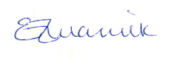 Updated January 10, 2024Course/numberTrainee/ Participants YearRole # TraineesMolecules to Medicine  IDPT 500Medical Students, UCSOM2011Lecture, Cystic fibrosis 120Molecules to Medicine  IDPT 500Medical Students, UCSOM2012Lecture, Cystic fibrosis 120Molecules to Medicine  IDPT 500Medical Students, UCSOM2013Lecture, Cystic fibrosis 120Grant Writing CLSC 7101, Clinical Sciences MSCS/PhD students 2017Small group guest leader10Research Grant Writing EPID 7912, Clinical Sciences  MSCS/PhD students2019Mock Study Section 10Grant Writing CLSC 7101, Clinical Sciences MSCS/PhD students2020Mock Study Section10TopicConferenceYearControl of ventilation: How gas exchange is regulated Pulmonary Fellows Conference2005CF case presentationsPulmonary Resident Lecture2007Interpretation of pulmonary function testingPulmonary Resident Lecture2007Emerging infections in cystic fibrosisPulmonary Fellows Conference2008CF case presentationsPulmonary Resident Lecture2008Interpretation of pulmonary function testingPulmonary Resident Lecture2008Pediatric airway emergenciesPediatric Resident Conference2009RIP: Characteristics of CF patients admitted for pulmonary exacerbationPulmonary Fellows Conference2009Evaluation and management of chronic cough in childrenPulmonary Fellows Conference2009ABCs – The pediatric airway Medical Students, Pediatric rotation conference 2010Evaluation and management of chronic cough in childrenPulmonary Fellows Conference2010CF research overview and updateCF Bootcamp Continuing Education Program, CHCO2011ABCs – The pediatric airwayMedical Students, Pediatric rotation conference 2011Careers in medicine and cystic fibrosisHOSA Colorado Future Health Professionals 2012ABCs – The pediatric airwayMedical Students, Pediatric rotation conference 2012Journal club, co-led with  fellowPediatric pulmonology journal club2012Cystic fibrosis: Mechanisms of diseaseCF Bootcamp Continuing Education Program, CHCO2013CF emergenciesCHCO Emergency Department Fellows Conference2013RIP: The airway microbiota during CF pulmonary exacerbationsPulmonary Fellows Conference2013Bronchiectasis: Diagnosis and treatmentAllergy and Immunology Fellows Conference, National Jewish 2014CF emergenciesPulmonary Fellows Conference2014Cystic fibrosis: update and recent advances       Pediatric Surgery Conference 2015Aspergillus and the lungPulmonary Fellows Conference2015Introduction to CFPulmonary Fellows Conference2015Journal club, co-led with  fellowPediatric pulmonology journal club2016CF emergenciesPulmonary Fellows Conference2016Infection prevention and control, and lung function testing in CFRespiratory Therapists, CHCO2016Introduction to CFFeeding therapy group, CHCO2016CF Microbiome research programBreathing Institute Research council2016Entering the era of personalized medicine: advances in CF researchCF Bootcamp Continuing Education Program, CHCO2017Journal club, co-led with  fellowPediatric pulmonology journal club2018CF emergenciesPulmonary Fellows Conference2018CF 101 Pulmonary Fellows Conference 2018Study of outpatient pulmonary exacerbations in CF (STOP-PEDS)CF Family Advisory Board, CHCO2019Cystic fibrosis: clinical and research implications for neonatal providersNeonatology noon conference, CHCO2019Journal club, co-led with  fellowPediatric pulmonology journal club2019Approach to bronchiectasis: Diagnosis and treatmentPulmonary Fellows Conference2019Cystic fibrosis Respiratory Therapists, CHCO2019CF clinical research updateCF Research and Clinical team, CHCO2020Cystic Fibrosis Jeopardy for pulmonary resident bootcamp, CHCOPediatric residents, medical students, advanced practice providers 2020-2023Crafting a clear & memorable presentationPulmonary Fellows Conference2021BI Research Council - CF registry/databasesPulmonary Fellows Research Conference2021Strategies for working with a biostatisticianPulmonary Fellows Research Conference2021Research in the Breathing InstitutePulmonary Fellows Research Conference2021Diversity, Equity and Inclusion in Research Pulmonary Fellows Research Conference2021Journal Club, co-led with fellow, Annie WolfePediatric pulmonology journal club2022Cystic fibrosis jeopardyPediatric Resident Bootcamp for pulmonary service, CHCO2021-2023SiteTeaching ActivityDatesTraineesCHCO Pulmonary inpatient attendingBedside Rounds, informal lectures2007-present, 2-4 weeks/yearMed students/pediatric residents/pediatric pulmonary fellows, APPCHCO Pulmonary consult or NICU consult attending Bedside Rounds2007-present, 2-5 weeks/yearPediatric pulmonary fellows, APPCHCO Pediatric pulmonary clinicAmbulatory Care Preceptor2007-present, 3-4 ½-day clinics/monthMed students/pediatric residents/pediatric pulmonary fellowsCHCO Pulmonary fellows’ clinicAmbulatory Care Preceptor2010-present, 4 ½-day clinics/yearPediatric pulmonary fellowsCHCO Briargate clinic Colorado Springs, COAmbulatory Care Preceptor2017-2020, 1 full day clinic/monthPediatric pulmonary fellowsCHCO Network of care clinic, Colorado Springs, COAmbulatory Care Preceptor2008-2017, 1 full day clinic/monthPediatric pulmonary fellows, med studentsCHCO Pediatric CF continuity clinicAmbulatory Care Preceptor2015-present, ½ day clinic/monthPediatric pulmonary fellowsTrainee,YearsStage of TrainingMy RoleCurrent PositionSeth Morrison2010Undergraduate, Gonzaga UniversitySummer research mentorGastroenterology Fellow, University of North Carolina, Chapel Hill Ashley Song2018Undergraduate,  Dartmouth CollegeSummer research  mentorUndergraduate student, Dartmouth CollegeEmily Johnson2014-2016Medical Student, UCSOMResearch mentorFamily medicine physician, Colorado Springs, COBen Massey 2019-2020Medical student, UCSOMResearch mentor, Scholarly projectMedical student, UCSOMHelene Kuffel2020-Medical student, UCSOMResearch mentor Medical student, UCSOMAlexandra Hernandez 2020-2021Medical student, UCSOMResearch mentorMedical student, UCSOMAdrianne Colborg, MD (Eyman) 2018 - 2019Resident, Pediatrics UCSOMNACFC travel award sponsor, Research mentorHospitalist, Lurie Children’s Hospital, Christina Osborne, MD, 2016-2017Resident, Pediatrics UCSOMClinical mentorClinical Instructor, Dept. of Pediatrics, UCSOMAngela Metcalf, MD, 2022-2023Resident, Pediatrics; UCSOMResearch mentorFellow, pediatric pulmonary medicineTrainee,YearsStage of Training My RoleCurrent PositionStephen Hawkins, MD2011-2012; 2014Resident, Pediatrics Fellow, pediatric pulmonary medicine, UCSOMLongitudinal block mentor Clinical PreceptorAssistant Professor of  Pediatrics, UCSOMTom Flass, MD2010-2012Fellow, Pediatric gastroenterology, UCSOMScholarly oversight committee member Pediatric gastroenterologist, Billings MTNidhya Navanandan, MD2013-2016Fellow, Pediatric emergency medicine, UCSOMScholarly oversight committee memberAssistant Professor of Pediatrics, UCSOMHeather De Keyser (Hoch), MD MSCS2014-2016Fellow, Pediatric pulmonary medicine, UCSOMResearch mentorClinical PreceptorAssistant Professor of Pediatrics, UCSOMMichelle Sobremonte-King, MD2016-2017Fellow, Pediatric pulmonary medicine, UCSOMClinical mentorAssistant Professor, University of Washington, Seattle WANancy Hong, MD 2016-2019Fellow, Pediatric pulmonary medicine, UCSOMClinical Preceptor Research MentorAssistant Professor, University of Nebraska, Omaha, NEMelisa S. Tanverdi, MD2017-2020Fellow, Pediatric emergency medicine, UCSOMScholarly Oversight CommitteeAssistant Professor of Pediatrics, UCSOMPatricia Lenhart-Pendergrass, MD PhD2018-2020Fellow, Pediatric pulmonary medicine, UCSOMSponsor, CFF Clinical Fellowship AwardInstructor/ Research fellow, UCSOM Racha Khalaf, MD MSCS2018-2020 Fellow, Pediatric gastroenterology, UCSOMResearch co-mentor, SOC committee memberMSCS Dissertation Committee Assistant Professor of Pediatrics, University of South Florida, Tampa FLDaniel Hinds, MD2019-2022Fellow, Pediatric pulmonary medicine, UCSOMSponsor, CFF Clinical Fellowship AwardFaculty, University of IowaSpencer Poore, MD MSCS2018-presentFellow, Pediatric pulmonary medicine, UCSOMResearch mentor, Sponsor CFF award MSCS Dissertation Committee Assistant Professor of Pediatrics, University of Alabama Birmingham Mfon Udoko, MD2020- 2022Fellow, Pediatric pulmonary medicine, UCSOMScholarly oversight committee memberFaculty, Cincinnati Children’sAnnemarie Wolfe, MD2020-2023Fellow, Pediatric pulmonary medicine, UCSOMSponsor, CFF Clinical Fellowship AwardFaculty, University of Texas AustinTaylor Curry, MD2021-2023Fellow, Pediatric pulmonary medicine, UCSOMScholarly oversight committeeSleep fellow, UCSOMEmily Holmes, MD2021-  Fellow, Pediatric pulmonary medicine, UCSOMSponsor, CFF Clinical Fellowship AwardPediatric pulmonary fellowKamyron Jordan, MD2022-Fellow, Pediatric pulmonary medicine, UCSOMFellow, Pediatric pulmonary medicine, UCSOMFellow, Pediatric pulmonary medicine, UCSOMLilah Melzer, MDFellow, Pediatric pulmonary medicine, UCSOMSponsor, CFF Clinical Fellowship Award Research MentorFellow, UCSOMKatie Enzer, MD Fellow, Pediatric pulmonary medicine, UCSOMScholarly Oversight Committee Fellow, UCSOMAngela Metcalf, MDFellow, Pediatric pulmonary medicine, UCSOMSponsor, CFF Clinical Fellowship AwardFellow, UCSOMTrainee,YearsStage of Training My RoleCurrent PositionJordana Hoppe, MD MSCS 2011 - Resident, Pediatrics  Fellow, Pediatric pulmonary medicineAssistant Professor of Pediatrics- Pulmonary Medicine, UCSOMResearch mentorScholarly oversight committee MSCS Dissertation CommitteeAssistant Professor of Pediatrics-  Pulmonary Medicine, UCSOMSophie Fillon, PhD 2014-2017Assistant Professor, Gastroenterology, UCSOMResearch mentor, Co-investigatorMoved to Germany for family reasonsAndrea Hahn, MD2016-Assistant Professor, Infectious Diseases, Children’s National Health System, Washington DCResearch Sponsor and co-mentor Associate Professor of Pediatrics and Genomics & Precision Medicine, The George Washington University School of MedicineMaxene Meier, MS Biostatistics 2020- 2021Research instructor, Pediatrics Research sponsor for biostatistical training award Research instructor, PediatricsTim Vigers  MS Biostatistics 2021-2023Research instructor, Pediatrics Research sponsor for biostatistical training award (STAT-Net award)Research instructor, PediatricsStudyRolePrimary Site/ Sponsor/Study StatusImmune Profiles in CF Fungal Infections (IRB 20-0099)Mentor (PI: S.Poore)CFF, CHCO, single center, Data analysis2020-STOP-PEDS Pilot (Streamlined Treatment of Pulmonary Exacerbations in Pediatrics Pilot) (IRB 20-1231; NCT04608019)Co-PICFF, Riley Children’s Hospital, Complete2020-2022Baby and Early Childhood Endocrine Factors and Growth in Cystic Fibrosis (BEGIN) Study (IRB 20-1602; NCT 04509050 ) Co-PI, ancillary studyCFF, Seattle Children’s Hospital, Active2020- Sinus Disease in Young Children with Cystic Fibrosis (IRB 22-1712; NCT06191640 )Co-I, Site PICFF, UCLA (Beswick)Active2023-Improving P. aeruginosa detection with Breath-based diagnostics (IMPACT-Breath) (IRB 17-1404) Co-I, Site PIUniv. British Columbia, Arizona State, CFF/NIHData analysis 9/2018- 2023The CHEC-SC Cohort Study: Characterizing CFTR modulated changes in sweat chloride and their association with clinical outcomes (IRB 17-1915; NCT03350828)Co-I, Site PICFFActive11/2017- CHEC-SC Pharmacokinetics/ Pharmacodynamics sub-study (IRB 17-1915) Co-I, Site PICFF, U. Alabama BirminghamComplete11/2017- 2023PROMISE: A Prospective Study to Evaluate Biological and Clinical Effects of Significantly Corrected CFTR Function; PROMISE-Peds: The PROMISE Pediatric Study 6 to 11 year old.(IRB 18-1678; NCT04038047 and NCT04613128) Sagel, PICo-I CFF, UABActive2018-Prospective Evaluation of a Standardized Approach to Diagnosis (PREDICT) and Treatment(Patience) of Nontuberculous Mycobacteria Disease in Cystic Fibrosis (IRB 17-1784)Site Co-ICHCO and NJH, CFF, Active2017-A master protocol to test the impact of discontinuing chronic therapies in people with cystic fibrosis on highly effective CFTR modulator therapy (SIMPLIFY) (IRB- 20-0386)Site Co-ISeattle Children’s, CFF, Complete2020-2023Rare CFTR Mutation Cell Collection Protocol (RARE) (IRB 16-2421)Site PIUAB/ CFFT/TDNActive2016- Evaluation of Peripherally Inserted Catheter Complications in CF Patient (IRB 18-1664) Site PIMaine Med Ctr, CFFComplete10/2018- 2023Assessing Effectiveness of CF Infection Prevention and Control Guidelines (IRB 19-2077) Site PIUNC, CFFActive10/2019-Longitudinal airway microbiota in infants with cystic fibrosis enrolled in the Baby Observational and Nutritional Study (BONUS) (IRB 17-0064) PI, ancillary study CHCO, CFFTComplete1/2017- 2023Specimen collection in subjects with and without cystic fibrosis (IRB 99-113)Collaborations based on Specimen Collection: Edith Porter, Cal State Univ. Los Angeles, 2016 Preston Bratcher, NJH, 8 CF BALF samples, 2017William Rigby, Dartmouth, 20 BALF (15 CF/ 5 DC), 2017Ezster Vladar, UCSOM, (nasal cell) 2019- Terri Laguna, Lurie Children’s Hospital, BALF, 2019-Vanessa Phelan, UCSOM (sputum), 2018-Orlando Esparza, UCSOM CHCO Fellow, Hematology, 2020 (blood specimen) Hara Levy, NJH (blood)PICHCOActiveBronchoalveolar lavage fluid (BALF) specimen bank and lower airway microbiome analysis in children and adults with and without cystic fibrosis (IRB 11-0234) Collaborations / specimen bank studies:a. Jane Hill, Heather Bean, Dartmouth/ Arizona State Univ. b. Terri Laguna, Lurie Children’s Hospitalc. Dan Weiss, Univ. of Vermont  i. Abreu SC et al. Am J Physiol Lung Cell Mol Physiol. 2020 Dec 1;319(6):L908-L925.ii. Abreu SC et al. Am J Physiol Lung Cell Mol Physiol. 2019 Dec 1;317(6):L823-L831.d. William Rigby, Dartmouth CollegeLead PICHCO (multisite)/ CFFT/ TDNComplete3/2011- 2022Microbial biomarkers of pulmonary exacerbation in cystic fibrosis (IRB 07-0365) PICHCOData analysis 5/2008-  Early staphylococcal and polymicrobial bacterial infection in CF (IRB 07-0839) Collaborations based on Protocol: Alex Horswill, UCSOM, Staph Isolates, 2018-2020PICHCOData analysis 4/2008-  Design CF: Developing e-Health Systems to Improve Growth and Nutrition in CF (Phase II)Site PISTRC Study, 2018-2020CompleteEffect of Acid blockade on microbiota and inflammation in CF (IRB 14-1645)Co-I, completed CFF, CHCO single center, Complete2014-2020 Single patient IND for VX445 – Elexacaftor (IRB 19-1793) PIClosed, 2019Early MRSA therapy in CF- culture based versus observant therapy (treat or observe)- STAR-too- Staph aureus resistance- treat or observe (IRB 11-0334)Site PIUNC/ CFFTComplete4/2011- 5/2015StudyRoleSponsor/Study StatusDatesA Phase 3, Randomized, Double-blind, Controlled Study Evaluating the Efficacy and Safety of VX-121 Combination Therapy in Subjects with Cystic Fibrosis Who Are Heterozygous for F508del and a Minimal Function Mutation (F/MF) (VX20-121-102)Co-IVertexActive2021-A Phase 3, Randomized, Double-blind, Controlled Study Evaluating the Efficacy and Safety of VX-121 Combination Therapy in Subjects With Cystic Fibrosis Who Are homozygous for F508del or Heterozygous for F508del and a Gating (F/G) or Residual Function Mutation (F/RF) (VX20-121-103)Co-IVertexActive2021-Evaluation of VX 445/TEZ/IVA in Cystic Fibrosis Subjects 6 Through 11 Years of Age(VX18-445-106; IRB 19-1444; NCT03691779)Lead Co-PI, site PI Vertex, Completed 2019-2020A Phase 3, Open-label, and Rollover Study to Evaluate the Long-term Safety and Tolerability of Lumacaftor/Ivacaftor Treatment in Subjects with Cystic Fibrosis Who Are Homozygous for F508del and 12 to <24 Months of Age at Treatment Initiation (VX19-809-124; IRB 19-2603)Site PIVertexActive 2020-A Phase 3, Open-label Study Evaluating the Long-term Safety and Efficacy of VX-445/TEZ/IVA Combination Therapy in Subjects with Cystic Fibrosis Who Are 6 Years of Age and Older (VX19-445-107; IRB 19-2312) Site PIVertexActive 2019-A Phase 3, Open-label Study Evaluating the Long-term Safety of VX-445 Combination Therapy in Subjects with Cystic Fibrosis (VX18-445-113; IRB 19-1432) Site PIVertex, Completed9/2019- 2021A Phase 3, 2-part, Open-label Study to Evaluate the Safety and Pharmacokinetics of Lumacaftor/Ivacaftor in Subjects 1 to Less Than 2 Years of Age with Cystic Fibrosis, Homozygous for F508del (VX16-809-122; IRB 19-0255)Site PIVertex, Completed7/2019- 2020A Phase 3, Open-label, Rollover Study to Evaluate the Safety and Efficacy of Long-term Treatment with Tezacaftor in Combination with Ivacaftor in Subjects With Cystic Fibrosis Aged 6 Years and Older, Homozygous or Heterozygous for the F508del-CFTR Mutation (VX17-661-116; IRB 18-0075) Site PIVertex, completed4/2018- 2020A Post-approval Observational Study to Evaluate the Long-term Effectiveness and Safety of Orkambi in US Patients Who Completed Study VX12-809-105, Retrospective study (VX16-809-120; IRB 18-0082) Site PI Vertex, completed1/2018- 3/2019Compassionate use of Kalydeco (IRB 15-2421)PIVertex, completed4/2016- 10/2019A Phase 3, Randomized, Double-blind, Controlled Study Evaluating the Efficacy and Safety of VX-659 Combination Therapy in Subjects with Cystic Fibrosis Who Are Heterozygous for the F508del Mutation and a Minimal Function Mutation (F/MF) (VX17-659-102; IRB 17-0932) Site PI Vertex, completed 2/2018-3/2019A Phase 3, Open-label Study Evaluating the Long-Term Safety and Efficacy of VX-659 Combination Therapy in Subjects with Cystic Fibrosis Who Are Homozygous or Heterozygous for the F508del Mutation (VX16-659-105; IRB 17-0933)Site PIVertex, completed7/2018-10/2019A phase 3 randomized, double-blind, placebo-controlled study of Aerovanc for the treatment of persistent methicillin-resistant Staphylococcus aureus lung infection in cystic fibrosis patients. (SAV005-04; IRB 17-0958) Site PISavara, Inc.,Completed9/2017- 2020A Phase 3, open-label study to evaluate the pharmacokinetics, safety and tolerability of VX-661 in combination with ivacaftor in subjects 6 to 11 years of age and CF homozygous or heterozygous for the F508del CFTR mutation (VX-661-113; IRB 16-1623)Site PIVertex, completed11/2016- 11/2018A Phase 3, Open-label, rollover study to evaluate the safety and efficacy of long-term treatment with VX-661 in combination with ivacaftor in subjects ages 12 years and older with CF homozygous or heterozygous for the F508-del-CFTR mutation (VX 14 661-110; IRB 15-1174) Site PI Vertex, completed 6/2016- 4/2019A Phase 3, Randomized, Double-Blind, Placebo-Controlled, Crossover Study to Evaluate the Efficacy and Safety of Ivacaftor and VX-661 in Combination With Ivacaftor in Subjects Aged 12 Years and Older With Cystic Fibrosis, Heterozygous for the F508del-CFTR Mutation, and a Second Allele With a CFTR Mutation Predicted to have Residual Function. (VX14 661-108; IRB 15-0190)Site PI Vertex, completed5/2015-4/2017An ocular safety study of ivacaftor-treated pediatric patients 11 years of age or younger with cystic fibrosis (VX 12-770-115; IRB 13-1528) Site PIVertex, completed7/2013-8/2016A Phase 2, Randomized, Double-Blind, Placebo-Controlled, Parallel-Group Study of N91115 to Evaluate Efficacy and Safety in Patients with Cystic Fibrosis who are Homozygous for the F508del-CFTR Mutation and Being Treated with lumacaftor/ivacaftor (SNO-6; IRB 15-1763)Site PINivalis,completed 11/2015- 12/2016 A Phase 1b, Randomized, Double-Blind, Placebo-Controlled, Parallel, Group Study of N91115 to Evaluate Safety and Pharmacokinetics in Patients with Cystic Fibrosis Homozygous for the F508del-CFTR Mutation. (SNO-4; IRB 14-1901)Site PINivalis,completed 2/2015- 9/2015A Phase 1, Open-Label Study Evaluating the Pharmacokinetics of N91115 in Cystic Fibrosis Patients (SNO-3; IRB 14-1604)Site PINivalis,completed10/2014-2/2015A Phase 1b, Randomized, Double-Blind, Placebo-Controlled, Dose Escalation Study of N6022 to Evaluate Safety and Pharmacokinetics in Subjects with Cystic Fibrosis Homozygous for the F508del-CFTR Mutation (N6022-1CF1-04; IRB 12-1628) Site PIN30 Pharmaceuticals, completed1/2013-6/2014ProtocolRolePrimary Site/ Sponsor/Study StatusRelationship of infection, inflammation and clinical outcomes in cystic fibrosis (IRB 17-0729; Study 600)PICHCORetrospective Review of Inquilinus Infection in Cystic Fibrosis at the Colorado CF Center (IRB 15-2376)Co-ICHCOSweat electrolytes and serum biomarkers in the era of CFTR modulators (IRB 20-2558)PICHCOProtocolRolePrimary Site/ LeadHome respiratory sample collection for children with cystic fibrosis (ORRQIRP # 2005-1; Approval date 05-26-2020)Project LeadCHCO ZemanickImproving Outcomes for Pulmonary Exacerbation through PT & RT Treatment in Patients with Cystic Fibrosis (ORRQIRP 31902-14; Approval date 3/6/2019)Project LeadCHCOZemanickViral Symptoms, Detection, and Isolation in Patients with Cystic Fibrosis Admitted for Pulmonary Exacerbation to Children’s Hospital Colorado (ORRQIRP # 1912-1; Approval date 12/12/2019)CollaboratorCHCODominquez/ RusinSponsor or InstituteStudyStatusNumber of samplesCFFT, TDN, NIDDK (2018-2019)Baby Observational and Nutrition Study (BONUS) Completed167Flatley Discovery Laboratory (2017-18)Phase 1/2 clinical trials of novel CFTR modulators Completed179CFFT, TDN(2017-present) G551D Observational Study - Expanded to Additional Genotypes and Extended for Long Term Follow up (GOAL-OB-11 and GOAL-e2)Active330 (total for studies =1,524)CFFT, TDN(2018-2019) Multicenter Prospective Longitudinal Study of CFTR-dependent Disease Profiling in Cystic Fibrosis (PROSPECT)Completed452Concert Pharmaceuticals (2017-2019)Clinical trials of CPT 656Completed44CFFT, TDN(2017-present) Characterizing CFTR modulated changes in sweat chloride and their association with clinical outcomes (CHEC-SC). Sweat analyses performed for 3 research sites (Children’s Colorado, National Jewish Health and Case Western Research University)Active 135Nivalis/ N30 (2015-2016) Clinical trials of Cavosonstat (N91115)Completed172(total for studies = 1,525)St. Luke’s Health System, Boise, ID, 2018Validation of Macroduct Sweat Collection System and Chloridometer for St. Luke’s clinical laboratory Completed10Case Western Reserve, Cleveland, OH, 2018-2019Pilot study of a new method of sweat chloride analysis (PI: Dr. Erica Roesch)Completed12National Jewish Health, Denver CO, 2019Effects of Sildenafil on CFTR-dependent Ion Transport Activity (PI: Dr. Jennifer Taylor-Cousar, see LOS) Completed36Bayer Pharmaceuticals, Inc. 2017Sweat collection training and certification CompletedAbbvie, Contract pending 2019-Sweat collection training and certification, sample analysis for clinical trialPendingPendingCalithera Biosciences, 2020-Sweat analysis for clinical trial Active ~ 130CFF, TDN, 2020 -A Prospective Study to Evaluate Biological and Clinical Effects of Significantly Corrected CFTR Function (PROMISE)Active800National Jewish Health, 2020-2021Glycerol Phenylbutyrate Corrector Therapy for CF (PI: Pam Zeitlin, National Jewish Health, Denver CO)Active110CFF, TDN,2020-Prospective study designed to evaluate biological and clinical effects of significantly corrected cystic fibrosis transmembrane conductance regulator (CFTR) function in infants and young children (BEGIN)Active500